MÁV Zrt.nevében eljár:MÁV Zrt.Pályavasúti Beszerzési Igazgatóság Eszköz- és Vállalkozás Beszerzési IrodaKözbeszerzési dokumentumok„Terep-és rézsűrendezés keretszerződés”
tárgyában a 2015.évi CXLIII. törvény 112. § (1) bekezdés b) pontja, és (2) bekezdése, továbbá a közszolgáltatók közbeszerzéseire vonatkozó sajátos közbeszerzési szabályokról szóló 307/2015. (X.27.) Korm. rendelet 2. § (1) bekezdés a) pontja szerinti, nemzeti értékhatárt elérő, építési beruházás megvalósítására irányuló, nyílt eljáráshozAz ajánlattételi határidő: 2018. január 26. 11:00TartalomjegyzékI. ÚTMUTATÓ AZ AJÁNLATTEVŐKNEKII. Műszaki információkIII. SZERZŐDÉSTERVEZETIV. Árazatlan költségvetésV. MELLÉKLETEK AZ AJÁNLATHOZREGISZTRÁCIÓS ADATLAP (V/1/a. számú melléklet)Felolvasólap (V/1/b.  számú melléklet) Ajánlattevő kapcsolattartási pontjai (V/1/b.1.  számú melléklet)Nyilatkozat az ajánlati felhívásban és a Közbeszerzési Dokumentumokban meghatározott tartalmi és formai feltételeire vonatkozóan(V/1/c.  számú melléklet)Nyilatkozata a Kbt. 66. § (2) bekezdése és a kizáró okok tekintetében (V/2. számú melléklet)NYILATKOZAT (a Kbt. 66. § (4) bekezdése tekintetében, (V/3. számú melléklet)NYILATKOZAT a Kbt. 66. § (6) bekezdés tekintetében, (V/4. számú melléklet)NYILATKOZAT KIZÁRÓ OKOKRÓL I. (V/5.1.  számú melléklet)NYILATKOZAT KIZÁRÓ OKOKRÓL II. (V/5.2.  számú melléklet)NYILATKOZAT A KBT. 67. § (4) BEKEZDÉS, VALAMINT A 321/2015. (X.30.) KORM. REND. 17. § (2) BEKEZDÉSE ALAPJÁN (V/5.3. számú melléklet)NYILATKOZAT ÜZLETI TITOKRÓL (V/6. számú melléklet)Nyilatkozat fordításról (V/7. számú melléklet)Nyilatkozat elektronikus formátumban benyújtott ajánlatról (V/8. számú melléklet)Nyilatkozat közös ajánlattételről (V/9. számú melléklet)Együttműködési megállapodás (minta) Nyilatkozat az alkalmassági követelmények teljesüléséről (V/10. számú melléklet)Nyilatkozat munkabiztonsági szabályok elfogadásáról (V/11. számú melléklet)Nyilatkozat felelősségbiztosításról (V/12. számú melléklet)NYILATKOZAT A KBT. 65. § (7) BEKEZDÉSE TEKINTETÉBEN (V/13. számú melléklet)változásbejegyzésről szóló nyilatkozat (adott esetben) (V/14. számú melléklet)Ajánlattevő szerződéses adatait tartalmazó nyilatkozat (V/15. számú mellékletVI. MELLÉKLETEK AZ UTÓLAGOS IGAZOLÁSI ELJÁRÁSHOZReferencia nyilatkozat minta (VI/1. számú melléklet)A szerződés teljesítésébe bevonni kívánt szakemberek bemutatása (VI/2. számú melléklet)SZAKMAI ÖNÉLETRAJZ MINTA (VI/3. számú melléklet)Rendelkezésre állási nyilatkozat (VI/4. számú melléklet)Teljesítéshez rendelkezésre álló eszközök leírása (VI/5. számű melléklet)Nyilatkozat egyenértékűségről (VI/6 számú melléklet)TISZTELT AJÁNLATTEVŐ!A MÁV Magyar Államvasutak Zártkörűen Működő Részvénytársaság Ajánlatkérő nevében ezennel felkérjük, hogy az Ajánlati Felhívás, valamint az Közbeszerzési Dokumentumokban leírtak szerint tegye meg ajánlatát jelen közbeszerzés tárgyát képező feladatok megvalósítására.Az eljárás típusa:A közbeszerzésekről szóló 2015. évi CXLIII. törvény (a továbbiakban: Kbt.) 112. § (1) bekezdés b) pontja, és (2) bekezdése, továbbá a közszolgáltatók közbeszerzéseire vonatkozó sajátos közbeszerzési szabályokról szóló 307/2015. (X.27.) Korm. rendelet 2. § (1) bekezdés a) pontja szerinti, nemzeti értékhatárt elérő, építési beruházás megvalósítására irányuló, nyílt eljárás.Eljárás tárgya: „Terep-és rézsűrendezés keretszerződés"Ajánlatkérő jelen közbeszerzési eljárás keretében részajánlat-tételi lehetőséget biztosít.1. rész „MÁV Zrt. Pályavasúti Területi Igazgatóság Budapest területéhez tartozó Terep-és rézsűrendezés”A szerződés teljes keretösszege: nettó 77.458.464,- Ft (mely tartalmazza a 25% opciót is) Értékelési mennyiség:Ajánlatkérő felhívja a figyelmet, hogy a megadott mennyiségek becsléssel, az ajánlatok értékeléséhez megadott adatok. Az elvégzendő feladat mennyisége a szerződés hatálya alatt ténylegesen felmerülő igényeknek megfelelően alakul.Ajánlatkérő a keretösszeg 75 %-ára vállal lehívási kötelezettséget.2. rész „MÁV Zrt. Pályavasúti Területi Igazgatóság Debrecen területéhez tartozó Terep-és rézsűrendezés”A szerződés teljes keretösszege: nettó 10.103.278,- Ft (mely tartalmazza a 25 % opciót is)Értékelési mennyiség:Ajánlatkérő felhívja a figyelmet, hogy a megadott mennyiségek becsléssel, az ajánlatok értékeléséhez megadott adatok. Az elvégzendő feladat mennyisége a szerződés hatálya alatt ténylegesen felmerülő igényeknek megfelelően alakul.Ajánlatkérő a keretösszeg 75 %-ára vállal lehívási kötelezettséget.3. rész „MÁV Zrt. Pályavasúti Területi Igazgatóság Miskolc területéhez tartozó Terep-és rézsűrendezés”A szerződés teljes keretösszege: 10.103.278,- Ft (mely tartalmazza a 25 % opciót is)Értékelési mennyiség:Ajánlatkérő felhívja a figyelmet, hogy a megadott mennyiségek becsléssel, az ajánlatok értékeléséhez megadott adatok. Az elvégzendő feladat mennyisége a szerződés hatálya alatt ténylegesen felmerülő igényeknek megfelelően alakul.Ajánlatkérő a keretösszeg 75 %-ára vállal lehívási kötelezettséget.4. rész „MÁV Zrt. Pályavasúti Területi Igazgatóság Szombathely területéhez tartozó Terep-és rézsűrendezés”A szerződés teljes keretösszege: 20.004.490,- Ft (mely tartalmazza a 25 % opciót is)Értékelési mennyiség:Ajánlatkérő felhívja a figyelmet, hogy a megadott mennyiségek becsléssel, az ajánlatok értékeléséhez megadott adatok. Az elvégzendő feladat mennyisége a szerződés hatálya alatt ténylegesen felmerülő igényeknek megfelelően alakul.Ajánlatkérő a keretösszeg 75 %-ára vállal lehívási kötelezettséget.5. rész „MÁV Zrt. Pályavasúti Területi Igazgatóság Pécs területéhez tartozó Terep-és rézsűrendezés”A szerződés teljes keretösszege: 22.227.211,- Ft (mely tartalmazza a 25 % opciót is)Értékelési mennyiség:Ajánlatkérő felhívja a figyelmet, hogy a megadott mennyiségek becsléssel, az ajánlatok értékeléséhez megadott adatok. Az elvégzendő feladat mennyisége a szerződés hatálya alatt ténylegesen felmerülő igényeknek megfelelően alakul.Ajánlatkérő a keretösszeg 75 %-ára vállal lehívási kötelezettséget.6. rész „MÁV Zrt. Pályavasúti Területi Igazgatóság Szeged területéhez tartozó Terep-és rézsűrendezés”A szerződés teljes keretösszege: 10.103.278,- Ft (mely tartalmazza a 25 % opciót is)Értékelési mennyiség:Ajánlatkérő felhívja a figyelmet, hogy a megadott mennyiségek becsléssel, az ajánlatok értékeléséhez megadott adatok. Az elvégzendő feladat mennyisége a szerződés hatálya alatt ténylegesen felmerülő igényeknek megfelelően alakul.Ajánlatkérő a keretösszeg 75 %-ára vállal lehívási kötelezettséget.A szerződés teljesítésének határideje:A teljesítés határideje az eseti megrendelésben meghatározottak szerint. Vállalkozó előteljesítésre jogosult.A közbeszerzésben résztvevők köre:Azok a szervezetek vagy személyek, akik a Közbeszerzési Dokumentumokat (a továbbiakban: Közbeszerzési Dokumentumok, Dokumentáció) a Kbt. 39. § (1) bekezdésével összhangban az Ajánlatkérő által megadott címről elektronikus úton letöltötték, vagy személyesen átvették, továbbá az Ajánlati Felhívás, valamint a hozzá tartozó Dokumentációban leírtak alapján benyújtott érvényes ajánlatuk alapján a szerződés teljesítésére alkalmasak.Egyéb rendelkezések:Amennyiben az Ajánlati Felhívás és a Dokumentáció között ellentmondás merül fel, úgy az Ajánlati Felhívásban közölteket kell mérvadónak tekinteni. Ajánlatkérő az eljárásban való részvételt nem köti ajánlati biztosíték adásához.Ajánlata benyújtásával az ajánlattevő teljes egészében és megkötések nélkül elfogadja a közbeszerzési eljárás dokumentumaiban meghatározott összes feltételt az ajánlattételi időszakban esetlegesen kiadott kiegészítéssel együtt, függetlenül az ajánlattevő saját feltételeitől, amelyektől ajánlata benyújtásával eláll.Ajánlattevő kötelessége, hogy teljeskörű ismereteket szerezzen a maga számára a közbeszerzési eljárás minden vonatkozásában az ajánlat benyújtása előtt. Ajánlatkérő feltételezi, hogy az ajánlattevő minden olyan információt beszerzett, amely az ajánlat elkészítéséhez és a szerződéskötéshez szükséges.Ajánlatkérő valamennyi ajánlattevőtől elvárja, hogy az összes tájékoztatást, követelményt, meghatározást, specifikációt, amelyet a Közbeszerzési Dokumentumokban tartalmaz, átvizsgáljon. Bármely, az ajánlat által ehhez képest tartalmazott hiba, hiányosság az ajánlattevő kockázatára történik, és adott esetben az ajánlat érvénytelenségét eredményezheti.Ajánlatkérő nem járul hozzá a jelen Közbeszerzési Dokumentumokban bármilyen - változatlan vagy módosított - formában történő felhasználásához a jelen eljárás keretein kívül.Az Ajánlati Felhívásban, valamint a Közbeszerzési Dokumentumokban nem szabályozott kérdésekben a mindenkor hatályos jogszabályok, különösen a Kbt., a 321/2015. (X.30.) Korm. rendelet és a Ptk. előírásai irányadóak.Ha a Dokumentáció konkrét dátumok helyett határidőt tartalmaz, abban az esetben a határidő számításra a Kbt. 48. §-ában foglalt rendelkezéseket kell alkalmazni.Az eljárás során felmerülő, az Ajánlati Felhívásban és a Dokumentációban nem szabályozott kérdések tekintetében a Kbt. az irányadó. A Dokumentáció segédlet a Kbt.-ben előírt követelmények teljesítéséhez, de tartalma önmagában nem pótolja a törvényi előírásokat.I. ÚTMUTATÓ AZ AJÁNLATTEVŐKNEKI/1.	A Közbeszerzési Dokumentumok rendelkezésre bocsátásaI/1.1.	A Közbeszerzési Dokumentumok - rendelkezésre bocsátásának módja: a Közbeszerzési Dokumentumok ajánlatkérő a Kbt. 39. § (1) bekezdése alapján, elektronikus úton, korlátlanul és teljes körűen, térítésmentesen bocsátja ajánlattevők rendelkezésére, valamennyi közbeszerzési dokumentum az ajánlati felhívásban meghatározott honlapcímről letölthető. I/1.2.	Ajánlatkérő a Kbt. 57. § (2) bekezdése szerint előírja, hogy közbeszerzési dokumentumokat ajánlatonként legalább egy ajánlattevőnek vagy az ajánlatban megnevezett alvállalkozónak elektronikus úton el kell érnie az ajánlattételi határidő lejártáig. A Közbeszerzési Dokumentumok „elérése” alatt Ajánlatkérő az erre a célra rendszeresített regisztrációs adatlap /Közbeszerzési Dokumentumok V/1/a. sz. melléklete/ kitöltését, és az ajánlatkérő jelen dokumentáció I/11.4 pontjában megjelölt kapcsolattartója részére történő megküldését és annak a kapcsolattartó általi visszaigazolását érti.I/1.3.	Közös ajánlattétel esetén elég egy Közbeszerzési Dokumentumok fentiek szerinti átvétele/elérése.I/.2.	Az ajánlati felhívás, illetve a Közbeszerzési Dokumentumok módosítása, az ajánlati felhívás visszavonásaI/2.1.		A Kbt. 52. § (3) bekezdése alapján ajánlatkérő jogosult az ajánlattételi határidőt meghosszabbítani az ajánlati felhívás módosítására vonatkozó szabályok alkalmazásával ˙(Kbt. 55. §), azonban az ajánlattételi határidőt rövidíteni nem lehet. Az ajánlattételi határidő módosításáról az eredeti ajánlattételi határidő lejárta előtt egyidejűleg, közvetlenül tájékoztatja az ajánlattételre felhívott gazdasági szereplőket az új határidőről.I/2.2.	A Kbt. 55. § alapján ajánlatkérő jogosult az ajánlattételi határidő lejártáig az ajánlati felhívásban és Közbeszerzési Dokumentumokban meghatározott feltételeket módosítani az ajánlattételre felhívott gazdasági szereplők közvetlen és egyidejű tájékoztatásával.I/2.3. 	A Kbt. 53. §-a alapján Ajánlatkérő jogosult az Ajánlati felhívást az ajánlattételi határidőig visszavonni.I/2.4.	A Kbt. 113. § (4) bekezdésében foglalt rendelkezések alapján Ajánlatkérő az ajánlattételi határidő, az eljárást megindító felhívás vagy a közbeszerzési dokumentumok módosításáról, valamint az eljárást megindító felhívás visszavonásáról nem tesz hirdetményt közzé, hanem az eredeti ajánlattételi határidő lejárta előtt közvetlenül, egyidejűleg írásban tájékoztatja azokat a gazdasági szereplőket, akiknek az Ajánlatkérő az eljárást megindító felhívást megküldte. A közbeszerzési dokumentumok módosításait az Ajánlatkérő az eredeti dokumentumokkal megegyező helyen, közvetlenül elektronikusan teszi elérhetővé. Ajánlatkérő nem módosíthat az eljárást megindító felhívásban és a Közbeszerzési Dokumentációban olyan elemet, amely az összefoglaló tájékoztatásban is szerepelt.I/2.5.	Kiegészítő tájékoztatást követő ajánlattételi határidő-módosításra a Kbt. 114. § (6) bekezdésében foglaltak szerint van lehetőség.I/3. 	Kiegészítő tájékoztatás az ajánlattal kapcsolatbanI/3.1.	Ajánlattevőknek a Kbt. 114. § (6) és a Kbt. 56. §-ban foglalt rendelkezések alapján lehetőségük van az ajánlati felhívással, illetve a Közbeszerzési Dokumentumokkal kapcsolatban magyar nyelven, kizárólag írásban kiegészítő (értelmező) tájékoztatást kérni.	Az ajánlati felhívással, illetve a Közbeszerzési Dokumentumokkal kapcsolatos kiegészítő tájékoztatások, felvilágosítások kizárólag írásban történnek, és úgy kerülnek megadásra, hogy azok minden ajánlattevő számára hozzáférhetők legyenek, és ne sértsék az ajánlattevők esélyegyenlőségét. Nemzeti eljárásrendre irányadó Kbt. 114. § (6) bekezdésére figyelemmel a kiegészítő tájékoztatást az ajánlattételi határidő lejárta előtt ésszerű időben köteles az ajánlatkérő megadni. Az ajánlatkérő, ha úgy ítéli meg, hogy a kérdés megválaszolása a megfelelő ajánlattételhez szükséges, azonban az ésszerű időben történő válaszadáshoz és a válasz figyelembevételéhez nem áll megfelelő idő rendelkezésre, a Kbt. 52. § (3) bekezdésében foglalt módon élhet az ajánlattételi határidő meghosszabbításának lehetőségével. Ajánlatkérő és az ajánlattevők a kiegészítő tájékoztatás kérésekkel kapcsolatban a Kbt. 56. §-ában foglalt szabályok betartásával kötelesek eljárni. Ajánlatkérő a kiegészítő tájékoztatás nyújtására a Kbt. 56. § (6) bekezdés szerinti konzultációt nem tart.I/3.2.	Ajánlatkérő feltételezi, hogy az ajánlattevő részletesen tanulmányozza a felhívás és a Közbeszerzési Dokumentumok tartalmát és értelmezi azt. A számára nem egyértelmű kikötéseket, előírásokat és meghatározásokat illetően a Kbt.-ben meghatározott jogai alapján további tájékoztatást kérhet, és így a kapott válaszokat figyelembe véve állítja össze ajánlatát. Ennek módja a következő: amennyiben a felhívással, a Közbeszerzési Dokumentumokkal, a megvalósítandó feladatokkal stb. kapcsolatban az ajánlattevőnek bármiféle kérdésük merül fel, azt írásban tehetik fel az ajánlatkérő számára. Az írásban, szerkeszthető (pl.: word formátum) változatban is, illetve faxon megküldött kérdéseket ajánlatkérő kéri, hogy e-mailben is kerüljenek megküldésre az eljárást megindító felhívás I.1) pontjában meghatározott kapcsolattartási pontra. I/3.3.	Ajánlatkérő valamennyi beérkezett kérdésre – a részvételi határidő lejárta előtt ésszerű időben – oly módon fog írásban válaszolni, hogy a kérdéseket (a kérdező személyének feltüntetése nélkül) és a válaszokat egyidejűleg megküldi valamennyi gazdasági szereplőnek, akik az eljárás iránti érdeklődésüket az ajánlatkérőnél jelezték. Amennyiben a kérdések időbeni eltolódása miatt az ajánlatkérő több válaszlevelet küld meg a Ajánlattevők részére, azokat folyamatos sorszámozással látja el.I/3.4.	Az azonos tartalmú kérdések a válaszban csak egyszer kerülnek feltüntetésre és megválaszolásra.I/3.5.	A kiegészítő tájékoztatást úgy kell megadni, hogy az ne sértse a gazdasági szereplők esélyegyenlőségét. A tájékoztatás teljes tartalmát hozzáférhetővé kell tenni, illetőleg meg kell küldeni valamennyi gazdasági szereplőnek, akik az eljárás iránti érdeklődésüket az ajánlatkérőnél jelezték. Az eljárás iránti érdeklődést a gazdasági szereplők írásban jelezhetik ajánlatkérőnek a részvételi felhívás 1.1 pontjában jelzett elérhetőségeken. Az ajánlatkérő - figyelemmel a Kbt. 55. § (1) bekezdésében foglaltakra – azt tekinti az eljárás iránt érdeklődését jelző gazdasági szereplőnek, aki, illetve akik a Közbeszerzési Dokumentumokat elektronikusan elérté(k) és azt a jelen Közbeszerzési Dokumentumban foglaltak szerint igazoltá(k), valamint azt ajánlatkérő visszaigazolta. Egyidejűleg meg kell adni az írásbeli kapcsolattartási forma alkalmazása során használható e-mail címet és/vagy faxszámot, amelyre ajánlatkérő a Kbt.-ben előírt tájékoztatásokat küldi az érdeklődését jelző gazdasági szereplőnek.I/3.6.	A válaszlevelek, továbbá az ajánlatkérő saját hatáskörében végzett pontosításai a Közbeszerzési Dokumentumok részévé válnak, így azok is kötelezővé válnak az ajánlattevő számára.I/3.7.	Az ajánlattevő bármilyen formában kapott szóbeli információra, melyet írásban az ajánlatkérő nem erősített meg, ajánlatában nem hivatkozhat.I/3.8.	Az ajánlattevő felelőssége, hogy e-mail, fax elérhetősége a közbeszerzési eljárás alatt megfelelően működjön.I/4.	A közös ajánlattétel lehetőségeI/4.1.	A Kbt. 113. § (2) bekezdése értelmében az eljárásban kizárólag azok a gazdasági szereplők tehetnek ajánlatot, amelyeknek az ajánlatkérő az eljárást megindító felhívást megküldte. Bármely gazdasági szereplő, amelynek az ajánlatkérő az eljárást megindító felhívást megküldte, jogosult közösen ajánlatot tenni olyan gazdasági szereplővel is, amelynek az ajánlatkérő nem küldött eljárást megindító felhívást. 	Az előírt alkalmassági követelményeknek a közös ajánlattevők együttesen is megfelelhetnek. Azon követelményeknek, amelyek értelemszerűen kizárólag egyenként vonatkoztathatóak a gazdasági szereplőkre, az együttes megfelelés lehetősége értelmében elegendő, ha közülük egy felel meg. Ajánlatkérő a közösen ajánlatot tevők (konzorciumok) jelentkezését is elfogadja.I/4.2.	Ajánlatkérő a nyertes ajánlattevőknek nem teszi lehetővé gazdasági társaság létrehozását.I/4.3.	Közös ajánlat esetén a közös ajánlattevőknek megállapodást kell kötniük egymással, melyben szabályozzák a közös ajánlattevők egymás közötti és az ajánlatkérővel való kapcsolatát.  A megállapodásnak az ajánlati felhívásban meghatározott elemeket kell tartalmaznia. A közös ajánlattevők kötelesek maguk közül egy, a közbeszerzési eljárásban a közös ajánlattevők nevében eljárni jogosult képviselőt megjelölni. A megállapodást az ajánlathoz kell csatolni.A megállapodásnak az alábbi kötelező elemeket kell tartalmazni:a.	a részesedés mértékének feltüntetését, ésb.	a vezető tag (a képviselő) megjelölését azzal, hogy a képviselő korlátozás nélkül jogosult valamennyi közös ajánlattevőt képviselni az ajánlatkérővel szemben a jelen közbeszerzési eljárásban, az ajánlatkérő által az ajánlattevő, illetve az ajánlattevő által az ajánlatkérő felé megteendő illetve megtehető jognyilatkozatokban, ésc.	az ajánlatban vállalt kötelezettségek megosztásának ismertetését, ésd.	az ajánlatban vállalt kötelezettségeken belül azokat, amelyeket:		az egyes ajánlattevők külön-külön teljesítenek (az érintett ajánlattevő megnevezésével), 		amelyeket egynél több ajánlattevő együttesen teljesít (az érintett ajánlattevők megnevezésével), 		és azon kötelezettségeket, amelyek tekintetében harmadik személlyel kívánnak szerződést kötni.e.	azon megállapodást, miszerint közös ajánlattevők az eljárás nyomán kötött szerződésben vállalt valamennyi kötelezettség teljesítéséért egyetemleges felelősséget vállalnak, ésf.	az ajánlat benyújtásának napján érvényes és hatályos, és hatálya, teljesítése, alkalmazhatósága vagy végrehajthatósága nem függ felfüggesztő (hatályba léptető), illetve bontó feltételtől és harmadik személy illetve hatóság jóváhagyásától.I/4.4.	A Kbt. 35. § (7) bekezdése alapján a közös ajánlatot benyújtó ajánlattevők személyében az ajánlattételi határidő vége után változás nem állhat be.I/4.5. 	Közös ajánlattevőktől ajánlatkérő kéri a V/9. sz. melléklet szerinti nyilatkozat csatolását.I/4.6.	Közös ajánlattétel esetében elegendő az egyik Ajánlattevőnek a Közbeszerzési Dokumentumot elektronikus úton letölteni és a letöltés tényét visszaigazolni Ajánlatkérő részére.I/4.7.	Értelemszerűen a minden ajánlattevő által megteendő nyilatkozatot a közösen ajánlatot benyújtó ajánlattevők mindegyikének be kell nyújtania.I/4.8.	Ajánlatkérő - a Kbt. 35. § (8)-(9) bekezdéseiben foglalt előírások figyelembe vételével - a közbeszerzési eljárás eredményeként megkötendő szerződés teljesítése érdekében a nyertes ajánlattevő(k)től nem követeli meg, valamint a nyertes ajánlattevő(k)nek nem teszi lehetővé gazdálkodó szervezet (projekttársaság) létrehozását, így jelen közbeszerzési eljárásban a Kbt. 140. §-ában foglalt előírások nem alkalmazandóak.I/5.	Ajánlattételi határidőI/5.1	Ajánlattételi határidő: Az ajánlati felhívásban meghatározottak szerint.I/5.2.	Az ajánlatok benyújtásának helye:MÁV Zrt. Pályavasúti Beszerzési Igazgatóság Eszköz- és Vállalkozás Beszerzési Iroda1087 Budapest Könyves Kálmán körút 54-60. III. em. 301-es szoba.I/5.3.	Az ajánlatok benyújtásának részletes feltételeit az ajánlati felhívás tartalmazza. I/6.	Formai követelményekI/6.1.	Az ajánlattal szemben támasztott formai követelmények a következők:Az ajánlatokat a Kbt. 68. § (2) bekezdése alapján nem bontható kötésben, magyar nyelven, az ajánlati felhívás 1. pontjában meghatározott címre, Ajánlatkérő kapcsolattartójának megjelölésével kell benyújtani. Az ajánlatokat zárt, sérülésmentes csomagolásban, 1 db cégszerűen aláírt eredeti papír alapú példányban, fedőlapján az "eredeti" megjelöléssel, valamint 1 db az eredeti példánnyal mindenben megegyező, nem újraírható adathordozón (cd/dvd formában) elektronikus másolati példányban (az eredeti ajánlathoz mellékelve) kell benyújtani. A csomagoláson fel kell tüntetni az alábbi szöveget: „Terep-és rézsűrendezés keretszerződés”. Ajánlatkérő tájékoztatásul közli, hogy amennyiben a csomagoláson az ajánlattevők nem tüntetik fel a „Az ajánlattételi határidő lejártáig (2018 . 11:00 óra) nem bontható fel” feliratot, úgy nem tud felelősséget vállalni annak az ajánlattételi határidő előtt történő felbontásáért. Az ajánlat elektronikus példánya és papír alapú példánya közötti eltérés esetén a papír alapú példány tartalma az irányadó. Az elektronikus és a papír alapú példány egyezőségéről ajánlatkérő kéri a V/8. melléklet szerinti nyilatkozatnak az ajánlathoz való csatolását;Az ajánlatban lévő, minden dokumentumot (nyilatkozatot) a végén alá kell írnia az adott gazdálkodó szervezetnél erre jogosult(ak)nak vagy olyan személynek, vagy személyeknek aki(k) erre a jogosult személy(ek)től írásos felhatalmazást kaptak. Az ajánlat minden olyan oldalát, amelyen – az ajánlat beadása előtt - módosítást hajtottak végre, az adott dokumentumot aláíró személynek vagy személyeknek a módosításnál is kézjeggyel kell ellátni;Az ajánlatot úgy kell összefűzni, hogy abból állagsérelem nélkül lap ne legyen eltávolítható, továbbá egy zárt borítékba/dobozba kell csomagolni. Az ajánlatkérő a spirálozást önmagában nem tekinti megfelelő rögzítési módnak. Az ajánlat eredeti példányát zsinórral, lapozhatóan össze kell fűzni, a csomót matricával az ajánlat első vagy hátsó lapjához rögzíteni, a matricát le kell bélyegezni, vagy az ajánlattevő részéről erre jogosultnak alá kell írni, úgy hogy a bélyegző, illetőleg az aláírás legalább egy része a matricán legyen;Az ajánlat oldalszámozása eggyel kell kezdődjön és oldalanként 1-gyel növekedjen. Elegendő a szöveget vagy számokat vagy képet tartalmazó oldalakat számozni, az üres oldalakat nem kell, de lehet. A címlapot (fedőlapot) és hátlapot (ha vannak) nem kell, de lehet számozni. Az ajánlat fedőlapján – ha van- fel kell tüntetni az eljárás tárgyát és az eljárás azonosítótAz ajánlatnak a fedőlapot követő oldalon első oldalként tartalmaznia kell egy oldalszámokkal ellátott tartalomjegyzéket; Az ajánlat tartalomjegyzéket követő oldala tartalmazza a cégszerűen aláírt felolvasólapot, amelyen kerüljön feltüntetésre az ajánlattevő neve, székhelye (amennyiben eltér a székhelytől a postázási címe is), telefon- és faxszáma, e-mail címe, a kapcsolattartó személy neve és beosztása. A felolvasólap ajánlatkérő által elvárt formáját jelen Közbeszerzési Dokumentumok tartalmazza. / Közbeszerzési Dokumentumok V/1/b. számú melléklet/.Ajánlattevőnek ajánlatához csatolnia kell a Közbeszerzési Dokumentumok elérését igazoló dokumentumot. Ajánlatkérő elérést igazoló dokumentumnak tekinti, ha ajánlattevő ajánlatában csatolja az Ajánlatkérő által megküldött visszaigazolást a fenti adatok megküldéséről.Ahol a Kbt., illetve a felhatalmazása alapján megalkotott külön jogszabály alapján az ajánlatkérő a közbeszerzési eljárás során valamely dokumentum benyújtását írja elő, a dokumentum - ha jogszabály eltérően nem rendelkezik - egyszerű másolatban is benyújtható. Az ajánlatkérő előírja az olyan nyilatkozat eredeti vagy hiteles másolatban történő benyújtását, amely közvetlenül valamely követelés érvényesítésének alapjául szolgál (különösen: garanciavállaló nyilatkozat vagy kezességvállalásról szóló nyilatkozat). Az ajánlat Kbt. 68. § (2) bekezdése szerint benyújtott egy eredeti példányának a Kbt. 66. § (2) bekezdése szerinti nyilatkozat eredeti aláírt példányát kell tartalmaznia. Az ajánlat minden olyan oldalát, amelyen – az ajánlat beadása előtt – módosítást hajtottak végre, az adott dokumentumot aláíró személynek vagy személyeknek a módosításnál is kézjeggyel kell ellátni.I/6.2.	Az eljárás és az ajánlattétel nyelve a magyar. Az eljárás során mindennemű közlés magyar nyelven történik, kommunikáció semmilyen más nyelven nem fogadható el. Az idegen nyelvű iratokat felelős magyar fordításban is csatolni kell, figyelemmel a Kbt. 47. § (2) bekezdésére. Felelős fordítás alatt az ajánlatkérő az olyan fordítást érti, amely tekintetében az ajánlattevő képviseletére jogosult személy cégszerűen nyilatkozik, hogy az mindenben megfelel az eredeti szövegnek /Közbeszerzési Dokumentumok V/7. sz. melléklet/. A fordítás tartalmának a helyességéért az ajánlattevő a felelős.I/7.	Az ajánlat teljességeI/7.1.	A Kbt. 66. § (1) bekezdése alapján az ajánlatot az ajánlattevőnek az ajánlati felhívásban, illetve a Közbeszerzési Dokumentumokban meghatározott tartalmi és formai követelményeknek megfelelően kell elkészítenie.I/7.2.	A Kbt. 66. § (2) bekezdése alapján az ajánlatnak tartalmaznia kell különösen az ajánlattevő kifejezett nyilatkozatát az ajánlattételi felhívás feltételeire, a szerződés megkötésére és teljesítésére, valamint a kért ellenszolgáltatásra vonatkozóan. Az ajánlat 68. § (2) bekezdése szerint benyújtott egy eredeti példányának a 66. § (2) bekezdése szerinti nyilatkozat eredeti aláírt példányát kell tartalmaznia /Közbeszerzési Dokumentum V/2. számú melléklete/.I/7.3.	Az ajánlattevő kötelessége, hogy teljes körű ismereteket szerezzen a maga számára a közbeszerzési eljárás minden vonatkozásában az ajánlat benyújtása előtt. Ajánlatkérő feltételezi, hogy ajánlattevő minden olyan információt beszerzett, amely az ajánlat elkészítéséhez és a szerződéskötéshez szükséges.I/7.4.	Ajánlatkérő valamennyi ajánlattevőtől elvárja, hogy az összes tájékoztatást, követelményt, meghatározást, specifikációt, amelyet a Közbeszerzési Dokumentumok tartalmaz, átvizsgáljon. Bármely, az ajánlat által tartalmazott, nem pótolható hiba, hiányosság az ajánlattevő kockázatára történik, és az ajánlat érvénytelenségét eredményezi.I/7.5.	Az ajánlat benyújtásával ajánlattevő teljes egészében és megkötések nélkül elfogadja a jelen Közbeszerzési Dokumentumokban meghatározott összes feltételt az ajánlattételi időszakban esetlegesen kiadott kiegészítéssel, pontosításokkal együtt, függetlenül ajánlattevő saját feltételeitől, amelyektől ezennel eláll.I/8.	Az ajánlat költségeI/8.1.	Az ajánlat elkészítésével és benyújtásával kapcsolatos összes költség kizárólag az ajánlattevőt terheli. Az ajánlatkérő nem felel, vagy nem fizet semmiféle költségért vagy veszteségért, amely az ajánlattevőt érheti az ajánlattétellel és ehhez kapcsolódóan a helyszínen tett látogatásokkal vagy vizsgálatokkal kapcsolatban, vagy az ajánlat bármely más vonatkozásában. I/8.2.	Az ajánlattevőnek nincs joga semmilyen, a közbeszerzési eljárás dokumentumaiban kifejezetten megadott jogcímen kívüli egyéb – így különösen anyagi – igény érvényesítésére. A közbeszerzési eljárás eredményes vagy eredménytelen befejezésétől függetlenül az ajánlatkérővel szemben e költségekkel kapcsolatban semmilyen követelésnek nincs helye. I/8.3.	Az ajánlatkérő kifejezetten nyilatkozik, hogy az ajánlatok elkészítéséért sem a nyertes ajánlattevőnek, sem másoknak nem fizet.I/9.	Az ajánlat bontásaI/9.1.	Az ajánlatok bontási ideje megegyezik azok beadásának határidejével.	Helye: MÁV Zrt. Pályavasúti Beszerzési Igazgatóság Eszköz- és Vállalkozás Beszerzési Iroda	1087 Budapest, Könyves Kálmán körút 54-60. III. em. 355a tárgyaló.I/9.2.	Ajánlatkérő külön meghívót nem küld ajánlattevőknek, jelen Közbeszerzési Dokumentumok tekintendő meghívásnak a bontási eljárásra. A résztvevők regisztrálása jelenléti íven történik.I/9.3.	A bontás az ajánlatok beérkezésének sorrendjében történik, melynek során ajánlatkérő a Kbt. 68. § (4) bekezdése szerinti adatokat ismerteti. Az ajánlatok felbontásánál csak a Kbt. 68. § (3) bekezdésében meghatározott személyek lehetnek jelen. E személyek a bontáson a felolvasólapba betekinthetnek.I/9.4.	Az ajánlatok bontásáról jegyzőkönyv készül, melyet ajánlatkérő minden ajánlattevőnek a bontástól számított öt napon belül megküld.I/9.5.	A határidő után beérkezett ajánlatok csomagolása az ajánlattevők személyének megállapítása céljából bontható fel, amelyről külön jegyzőkönyvet kell felvenni, és amelyet Ajánlatkérő 5 napon belül megküld az elkésett ajánlattevőknek.I/9.6.	Az ajánlattételi határidő után benyújtott ajánlatok érvénytelenek.I/10.	Az ajánlat tartalma:I/10.1.  Az Ajánlatkérő felhívja a figyelmet arra, hogy az ajánlatok elkészítésének, és a szerződésnek is a kizárólagos nyelve a magyar, valamint a Kbt. 47.§ (2) bekezdésében foglaltakra. Ahol a Kbt., törvény vagy Kbt., illetve a felhatalmazása alapján megalkotott külön jogszabály alapján az ajánlatkérő a közbeszerzési eljárás során valamely dokumentum benyújtását írja elő, a dokumentum – ha jogszabály eltérően nem rendelkezik - egyszerű másolatban is benyújtható. Az ajánlatkérő előírja az olyan nyilatkozat eredeti vagy hiteles másolatban történő benyújtását, amely közvetlenül valamely követelés érvényesítésének alapjául szolgál (különösen: garanciavállaló nyilatkozat vagy kezességvállalásról szóló nyilatkozat). Az ajánlat Kbt. 68. § (2) bekezdése szerint benyújtott egy eredeti példányának a Kbt. 66. § (2) bekezdése szerinti nyilatkozat eredeti aláírt példányát kell tartalmaznia.   I/10.2. Az ajánlattal egyidejűleg szükséges benyújtani a 2006. évi V. törvény (Ctv.) hatálya alá tartozó, ezért cégnek minősülő ajánlattevő, az alvállalkozó vagy a kapacitást nyújtó szervezet (személy) részéről ajánlatot aláíró és/vagy nyilatkozatot tevő, kötelezettséget vállaló cégjegyzésre jogosult személy(ek) közjegyzői aláírás hitelesítéssel ellátott cégaláírási nyilatkozatát (aláírási címpéldányát/címpéldányait) vagy ügyvéd által a Ctv. 9. §-a szerint ellenjegyzett aláírás mintáját egyszerű másolatban. [Amennyiben az aláíró/szignáló személy nem cégjegyzésre jogosult az adott gazdasági szereplőnél, úgy csatolni kell az adott gazdasági szereplőnél cégjegyzésre jogosult személy által aláírt meghatalmazást legalább teljes bizonyító erejű magánokirati formában, melynek tartalmaznia kell a meghatalmazott aláírás mintáját, vagy csatolni kell a meghatalmazott személy(ek) közjegyzői aláírás hitelesítéssel ellátott vagy ügyvéd által ellenjegyzett aláírás mintáját egyszerű másolati formában. Ajánlatkérő felhívja az ajánlattevők figyelmét, hogy az ajánlat (nyilatkozat, kötelezettségvállalás) aláírására vonatkozó meghatalmazás aláírására meghatalmazóként kizárólag az ajánlattevő (alvállalkozó, kapacitást nyújtó szervezet) vezető tisztségviselője jogosult, a cégvezető és a képviseletre feljogosított munkavállaló a Ptk. 3:116. § (3) bekezdés alapján az ajánlat (nyilatkozat, kötelezettségvállalás) aláírására meghatalmazást érvényesen nem adhat.]  I/10.3. 	Az ajánlattal egyidejűleg szükséges benyújtani a cégnek nem minősülő jogi személy, vagy jogi személyiséggel nem rendelkező szervezet ajánlattevő, alvállalkozó vagy kapacitást nyújtó szervezet (személy) részéről az ajánlatot aláíró és/vagy nyilatkozatot tevő képviselő képviseleti jogának igazolását és aláírás mintáját a rá vonatkozó jogszabályok szerint. Amennyiben az aláíró/szignáló személy nem a képviseletre jogosult személy, úgy csatolni kell az általa aláírt meghatalmazást legalább teljes bizonyító erejű magánokirat formában, melynek tartalmaznia kell a meghatalmazott aláírását.	A Polgári perrendtartásról szóló 1952. évi III. törvény 196. § (1) bekezdése értelmében „a magánokirat az ellenkező bebizonyításáig teljes bizonyítékul szolgál arra, hogy kiállítója az abban foglalt nyilatkozatot megtette, illetőleg elfogadta, vagy magára kötelezőnek ismerte el, feltéve, hogy az alábbi feltételek valamelyike fennáll: 	a) a kiállító az okiratot saját kezűleg írta és aláírta; 	b) két tanú az okiraton aláírásával igazolja, hogy a kiállító a nem általa írt okiratot előttük írta alá, vagy aláírását előttük sajátkezű aláírásának ismerte el; az okiraton a tanúk lakóhelyét (címét) is fel kell tüntetni; 	c) a kiállító aláírása vagy kézjegye az okiraton bíróilag vagy közjegyzőileg hitelesítve van; 	d) a gazdálkodó szervezet által üzleti körében kiállított okiratot szabályszerűen aláírták; 	e) ügyvéd (jogtanácsos) az általa készített okirat szabályszerű ellenjegyzésével bizonyítja, hogy a kiállító a nem általa írt okiratot előtte írta alá, vagy aláírását előtte saját kezű aláírásának ismerte el, illetőleg a kiállító minősített elektronikus aláírásával aláírt elektronikus okirat tartalma az ügyvéd által készített elektronikus okiratéval megegyezik; 	f) az elektronikus okiraton kiállítója minősített elektronikus aláírást vagy minősített tanúsítványon alapuló fokozott biztonságú elektronikus aláírást helyezett el.I/10.4.	Ajánlattevőnek ajánlatához csatolnia kell a Közbeszerzési Dokumentumok elérését igazoló dokumentumot (Regisztrációs adatlap). /Közbeszerzési Dokumentumok V/1/a. számú melléklet/I/10.5.	A Kbt. 66. § (6) bekezdése alapján Ajánlatkérő előírja, hogy az ajánlattevőnek az ajánlatában részenként meg kell jelölnie a közbeszerzés azon részét/részeit, amelynek teljesítéséhez alvállalkozót kíván igénybe venni, továbbá ezen részek tekintetében igénybe venni kívánt és az ajánlat benyújtásakor már ismert alvállalkozókat. /Közbeszerzési Dokumentum V/4. sz. melléklet/I/10.6. Az ajánlattevőnek ajánlatában csatolnia kell a Kbt. 66. § (4) bekezdés szerinti nyilatkozatot. A nemleges nyilatkozatot is csatolni kell.  / V/3. számú melléklet/I/10.7.	Az ajánlattevőnek a Kbt. 67. § (2) bekezdése és a közbeszerzési eljárásokban az alkalmasság és a kizáró okok igazolásának, valamint a közbeszerzési műszaki leírás meghatározásának módjáról szóló 321/2015. (X. 30.) Korm. rendelet (a továbbiakban: Rendelet) 17. § (1) bekezdése alapján nyilatkozni kell arról, hogy vele szemben nem állnak fenn a Kbt. 62. § (1) bekezdés g)-ka) és kc), továbbá az m) és q) pontjában szereplő kizáró okok. / V/5.1. számú melléklet/ I/10.8. 	Az ajánlattevő továbbá a Kbt. 114. § (2) bekezdése és a Rendelet 17. § (1) bekezdése értelmében a Kbt. 62. § (1) bekezdés k) pontjának kb) alpontját a Rendelet 8. § i) pont ib) és a 10. § g) pont gb) alpontjában foglaltak szerint köteles igazolni. /V/5.2. számú melléklet/I/10.9. 	Az egységes európai közbeszerzési dokumentum nem alkalmazandó, azonban az ajánlatkérő köteles elfogadni, ha az ajánlattevő a Rendelet 7. § szerinti – korábbi közbeszerzési eljárásban felhasznált – egységes európai közbeszerzési dokumentumot nyújt be, feltéve, hogy az abban foglalt információk megfelelnek a valóságnak, és tartalmazzák az ajánlatkérő által a kizáró okok és az alkalmasság igazolása tekintetében megkövetelt információkat. Az egységes európai közbeszerzési dokumentumban foglalt információk valóságtartalmáért az ajánlattevő felel.I/10.10.	Az ajánlattevőnek a Rendelet 17. § (2) bekezdése alapján nyilatkozatot kell benyújtania az alvállalkozó és adott esetben az alkalmasság igazolásában résztvevő más szervezet vonatkozásában arról, hogy az érintett gazdasági szereplők vonatkozásában nem állnak fenn az eljárásban előírt kizáró okok. /V/5.3. számú melléklet/I/10.11.	 A kizáró okok tekintetében becsatolt dokumentumoknak a felhívás megküldésének napjánál nem régebbi keltezésűeknek kell lenniük.I/10.12.	A Kbt. 62. § (1) bekezdés g)-k) és m) és q) pontjában meghatározott időtartamot mindig a kizáró ok fenn nem állásának ellenőrzése időpontjától kell számítani. I/10.13. Közös ajánlattétel esetén a közös ajánlattevők közötti megállapodást az ajánlathoz csatolni kell, melyben az ajánlatot közösen tevők szabályozzák egymás közötti és az ajánlatkérővel való kapcsolatukat. (Közös ajánlattételhez lehetőségét az I/4. pont szabályozza.) Ajánlatkérő a közös ajánlattételhez a V/9. mellékletben nyilatkozatmintát csatol.I/10.14. Amennyiben az ajánlattevő a Kbt. 44. § (1) bekezdése alapján az ajánlatának egy részét üzleti titoknak (ideértve a védett ismeretet is) minősíti és ezáltal annak nyilvánosságra hozatalát megtiltja, úgy erről nyilatkoznia kell ajánlatában. Ezzel kapcsolatban felhívjuk az ajánlattevő figyelmét a Kbt. 44. § (2)-(4) bekezdésében foglaltakra. Felhívjuk a figyelmet arra is, hogy az üzleti titkot tartalmazó, elkülönített irathoz ajánlattevő indokolást köteles csatolni, amelyben részletesen alátámasztja, hogy az adott információ vagy adat nyilvánosságra hozatala miért és milyen módon okozna számára aránytalan sérelmet. Az indokolás nem megfelelő, amennyiben az általánosság szintjén kerül megfogalmazásra. Felhívjuk továbbá a figyelmet, hogy a fentiek alapján üzleti titoknak minősített információkat az ajánlatban elkülönített módon, külön fejezetben és mellékletben kell közölni. Ajánlatkérő felhívja a figyelmet, hogy amennyiben az ajánlattevő valamely adatot a Kbt. 44. § (2)-(3) bekezdésébe ütköző módon minősít üzleti titoknak és ezt az ajánlatkérő hiánypótlási felhívását követően sem javítja, úgy ajánlata a Kbt. 73. § (1) bekezdés fa) pontja alapján érvénytelen. Felhívjuk továbbá a figyelmet, hogy a fentiek alapján üzleti titoknak minősített információkat az ajánlatban elkülönített módon, mellékletben kell közölni. Ajánlattevőnek arról is kifejezetten nyilatkoznia kell, ha ajánlatának egyik részét sem minősíti üzleti titoknak (Nemleges nyilatkozat is csatolandó!) /Közbeszerzési Dokumentumok V/6. számú melléklete/I/10.15. A Kbt. 69. § (11) bekezdése alapján nem kérhető igazolás benyújtása, ha az ajánlatkérő az Európai Unió bármely tagállamában működő, – az adott tagállam által az e-Certis rendszerben igazolásra alkalmas adatbázisként feltüntetett – ingyenes elektronikus adatbázisba belépve közvetlenül hozzájuthat az igazoláshoz vagy egyéb releváns információhoz. Nem magyar nyelvű nyilvántartás esetén az ajánlatkérő kéri a releváns igazolás vagy információ magyar nyelvű fordításának benyújtását. A magyarországi nyilvántartások közül a hatósági nyilvántartások, valamint a külön jogszabályban nevesített nyilvántartások tekintendőek az igazolás benyújtásának kiváltására alkalmas nyilvántartásnak. A magyarországi ilyen nyilvántartások listájának az e-Certis rendszerben való közzétételéről a Közbeszerzési Hatóság gondoskodik. Ha az ajánlatkérő a Kbt. 69. § (11) bekezdésében foglaltaknak megfelelően közvetlenül hozzáfér a kizáró okok hiányát, valamint az alkalmassági feltételeket igazoló adatbázisokhoz, a gazdasági szereplőknek ezen adatbázisok elérhetőségét is fel kell tüntetniük a formanyomtatvány megfelelő részeiben. A 321/2015. (X.30.) kormányrendelet 6. § (2) bekezdése értelmében a gazdasági szereplőknek az Közbeszerzési dokumentumban fel kell tüntetniük azt is, hogy a 321/2015. (X.30.) kormányrendelet III. és IV. fejezete szerinti igazolások kiállítására mely szerv jogosult.Amennyiben az ajánlattevő, alvállalkozó vagy az alkalmasság igazolásában részt vevő gazdasági szereplő valamely a felhívásban vagy a közbeszerzési dokumentációban előírt igazolás helyett a Kbt. 69. § (11) bekezdése szerint kíván tényt vagy adatot igazolni, abban az esetben az ajánlattevő, alvállalkozó, az alkalmasság igazolásában részt vevő gazdasági szereplő nyilatkozatban köteles megadni, hogy melyik tényt vagy adatot kívánja a Kbt. 69. § (11) bekezdése szerint igazolni, és hogy mi az ezen tényt vagy adatot tartalmazó ingyenes, a közbeszerzési eljárás nyelvén rendelkezésre álló, elektronikus, hatósági nyilvántartás elektronikus elérhetősége.Ha az Európai Unión kívül letelepedett ajánlattevő letelepedési helye szerinti országban a Kbt. által megkövetelt igazolás nem létezik, az ajánlatkérő a Kbt. 47. § (3) bekezdése alapján jogosult elfogadni az adott igazolással egyenértékű igazolást, illetve dokumentumot is.I/10.16. Ajánlatkérő felhívja az ajánlattevő figyelmét, hogy a 321/2015. (X.30.) Korm. rendelet 13. § alapján folyamatban lévő változásbejegyzési eljárás esetében, az ajánlatukhoz csatolniuk kell a cégbírósághoz benyújtott változásbejegyzési kérelmet és az annak érkeztetéséről a cégbíróság által megküldött igazolást. Amennyiben ajánlattevő tekintetében nincs változásbejegyzési eljárás folyamatban, úgy nemleges tartalmú nyilatkozat csatolása szükséges. /Közbeszerzési Dokumentumok V/14. számú melléklete/.I/10.17. Az egyenértékűség fennállásának igazolása az ajánlati felhívás és az ajánlathoz szükséges közbeszerzési dokumentum valamennyi egyenértékűséggel érintett előírása tekintetében (azaz az ajánlatkérő által elfogadottnak jelölt, vagy az ajánlattevő által megjelölt egyenértékűség esetében) az ajánlattevő kötelezettsége. Az egyenértékűségről ajánlattevő nyilatkozatot köteles becsatolni ajánlatához/Közbeszerzési Dokumentumok V/5. számú melléklete/.I/10.18. Az ajánlattevő ajánlatában a Kbt. 114.§ (2) bekezdésében foglaltakra tekintettel, valamint összefüggésben az ajánlati felhívásban foglaltakra, a Kbt. 67.§ (1) bekezdése alapján csupán arról köteles nyilatkozni, hogy az általa igazolni kívánt alkalmassági követelmények teljesülnek Közbeszerzési Dokumentumok V/10. számú melléklete/, az alkalmassági követelmények teljesítésére vonatkozó részletes adatokat nem köteles megadni. 	A gazdasági szereplő az alkalmassági követelmények teljesítésére vonatkozó részletes adatokat tartalmazó, az eljárást megindító felhívásban előírt saját nyilatkozatait az alkalmassági követelmények tekintetében az eljárást megindító felhívásban előírt igazolások benyújtására vonatkozó szabályok szerint az ajánlatkérő 69.§ szerinti felhívására köteles benyújtani.I/10.20.Az előírt alkalmassági követelményeknek az ajánlattevők bármely más szervezet vagy személy kapacitására támaszkodva is megfelelhetnek, a közöttük fennálló kapcsolat jogi jellegétől függetlenül. Erre vonatkozóan ajánlattevőnek ajánlatában nyilatkoznia kell. A Kbt. 65. § (7) bekezdés szerinti nyilatkozatot akkor is csatolni szükséges, ha ajánlattevő nem támaszkodik más szervezetre az alkalmasság igazolásához.I/10.21 Amennyiben ajánlattevő más gazdasági szereplő kapacitásaira támaszkodik, a Kbt. 65. § (8) bekezdésben foglalt eset kivételével csatolni kell a kapacitásait rendelkezésre bocsátó szervezet olyan szerződéses vagy előszerződésben vállalt kötelezettségvállalását tartalmazó okiratot, amely alátámasztja, hogy a szerződés teljesítéséhez szükséges erőforrások rendelkezésre állnak majd a szerződés teljesítésének időtartama alatt. Amennyiben az ajánlattevő, vagy az alkalmasság igazolása tekintetében igénybe vett más szervezet - átalakulásra hivatkozással és tekintettel – jogelődje bármely adatát fel kívánja használni, az Ajánlattevőnek az Ajánlatkérő Kbt. 69. § (4) bekezdése szerinti felhívásakor csatolnia kell a jogutódlás tényét, körülményeit bizonyító cégiratokat egyszerű másolatban, így különösen a szétválási, kiválási vagy egyesülési szerződést, átalakulási cégiratokat. Ajánlatkérő felhívja a figyelmet a Kbt. 65. § (11) bekezdésére!I/10.22. Ha egy ajánlattevő az előírt alkalmassági követelményeknek más szervezet vagy személy kapacitásaira támaszkodva kíván megfelelni, az érintett szervezetek vagy személyek mindegyike által kitöltött és aláírt külön formanyomtatványokat is benyújtja. Ilyen esetben a kapacitásaikat rendelkezésre bocsátó szervezetek vagy személyek az alkalmassági feltételek vonatkozásában csak azokról nyilatkoznak, amelyeket az ajánlattevő vagy részvételre jelentkező igénybe kíván venni alkalmasságának igazolásához.I/10.22. Ajánlatkérő a Kbt. 66. § (6) bekezdésének a)-b) pontja szerinti nyilatkozat vonatkozásában felhívja az ajánlattevők figyelmét a Kbt. 138. § (1) bekezdésének második mondatában foglalt jogszabályi előírásra, nevezetesen, hogy az alvállalkozói teljesítés összesített aránya nem haladhatja meg szerződés értékének 65%-át! A Kbt. 138. § (5) bekezdésében foglalt rendelkezés alapján jelen eljárás eredményeként megkötésre kerülő szerződés teljesítésében részt vevő alvállalkozó nem vehet igénybe az alvállalkozói szerződés értékének 65%-át meghaladó mértékben további közreműködőt.I/10.23. Ajánlatkérő a megfelelő ajánlattétel elősegítése érdekében tájékoztatja ajánlattevőket a 2007. évi CXXXVI. törvény 3. § r) pontja szerint definiált tényleges tulajdonos fogalmáról: „r) tényleges tulajdonos:ra) az a természetes személy, aki jogi személyben vagy jogi személyiséggel nem rendelkező szervezetben közvetlenül vagy - a Polgári Törvénykönyvről szóló 2013. évi V. törvény (a továbbiakban: Ptk.) 8:2. § (4) bekezdésében meghatározott módon - közvetve a szavazati jogok vagy a tulajdoni hányad legalább huszonöt százalékával rendelkezik, ha a jogi személy vagy jogi személyiséggel nem rendelkező szervezet nem a szabályozott piacon jegyzett társaság, amelyre a közösségi jogi szabályozással vagy azzal egyenértékű nemzetközi előírásokkal összhangban lévő közzétételi követelmények vonatkoznak,rb) az a természetes személy, aki jogi személyben vagy jogi személyiséggel nem rendelkező szervezetben - a Ptk. 8:2. § (2) bekezdésében meghatározott - meghatározó befolyással rendelkezik,rc) az a természetes személy, akinek megbízásából valamely ügyleti megbízást végrehajtanak,rd) alapítványok esetében az a természetes személy,1. aki az alapítvány vagyona legalább huszonöt százalékának a kedvezményezettje, ha a leendő kedvezményezetteket már meghatározták,2. akinek érdekében az alapítványt létrehozták, illetve működtetik, ha a kedvezményezetteket még nem határozták meg, vagy3. aki tagja az alapítvány kezelő szervének, vagy meghatározó befolyást gyakorol az alapítvány vagyonának legalább huszonöt százaléka felett, illetve az alapítvány képviseletében eljár, továbbáre) az ra)-rb) alpontokban meghatározott természetes személy hiányában a jogi személy vagy jogi személyiséggel nem rendelkező szervezet vezető tisztségviselője;”I/10.24. A külföldi letelepedésű (székhelyű) Ajánlattevőnek az Ajánlatkérő Kbt. 69. § (4) bekezdése szerinti felhívásakor cégszerűen aláírt nyilatkozatot kell benyújtani arról, hogy a 321/2015. (X.30.) Korm. rendelet 4. §-ában meghatározott igazolásokat és nyilatkozatokat az adott ország, mely hatósága jogosult kiállítani és az igazolásokat azzal összhangban – legalább felelős magyar fordításban - kell benyújtani.I/10.25.	Ajánlattevőnek ajánlatában csatolnia kell a szerződés kitöltésének érdekében egy, az Ajánlattevő adatait tartalmazó nyilatkozatot. A szerződés tervezetet változatlan formában el kell fogadni, annak csatolása az ajánlatban nem szükséges.I/10.26. Az ajánlatnak – figyelemmel a Kbt. 57. § (1) bekezdés b) pontjára – a következő iratokat kell tartalmazni:I/11. Információk az ajánlattal kapcsolatbanI/11.1. 	Ajánlatkérő biztosítja a Közbeszerzési Dokumentumokba történő betekintés lehetőségét a felhívás megjelenése napjától az ajánlattételi határidőig bezárólag az alábbi címen: MÁV Zrt. Pályavasúti Beszerzési Igazgatóság Eszköz- és Vállalkozás Beszerzési Iroda (1087 Budapest, Könyves Kálmán krt. 54-60.) III. emelet 301. iroda, azonban az érvényes ajánlat feltétele a Közbeszerzési Dokumentumoknak az ajánlati felhívásban foglalt linkről való elérése, és ajánlatkérő az ajánlati felhívás I.1. pontjában megjelölt kapcsolattartójának e-mail küldése regisztráció céljából (ajánlatként legalább egy ajánlattevőnek vagy az ajánlatban megnevezett alvállalkozónak át kell vennie a Közbeszerzési Dokumentumokat).I/11.2. 	Ajánlatkérő felhívja az ajánlattevők figyelmét arra, hogy ajánlatkérő kapcsolattartási pontjaként megjelölt székházban beléptető rendszer működik, és emiatt az épületbe történő belépés a portai regisztráció miatt időigényes (előre láthatólag 20-25 perc). Ennek figyelembevétele az ajánlattevők részéről elengedhetetlen, különös tekintettel az ajánlatok benyújtásának napjára. Az ebből eredő bárminemű késedelemért ajánlatkérő felelősséget nem vállal. Ajánlatkérő felhívja a figyelmet, hogy az ajánlattételi határidő lejártát a www. pontosido.hu weboldal „Budapest idő” adatai alapján állapítja meg.I/11.3.	Az ajánlatok bontását követően Ajánlatkérő valamennyi értesítést (így különösen: jegyzőkönyv, összegezés) a felolvasólapon megadott faxszámra is megküldi az ajánlattevők részére. Ajánlatkérő felhívja az ajánlattevők figyelmét, hogy kapcsolattartási adataikat szíveskedjenek a felolvasólapon úgy megadni, hogy ajánlatkérő nem vállal felelősséget azért, amennyiben a megküldött értesítések a címzett oldalán nem jutnak el a megfelelő kapcsolattartóhoz (technikai ok, szabadság stb.). Amennyiben ajánlattevő a felolvasólapon megadott elérhetőséget módosítani, kiegészíteni kívánja, úgy erről köteles ajánlatkérőt külön emailben vagy faxon tájékoztatni. (Ajánlatkérő e körben nem fogadja el az ún. „out of office” / „házon kívül” üzeneteket, ehelyett kéri, hogy az ajánlattevők ezen adatok módosításáról külön emailt szíveskedjenek küldeni).I/11.4 Kapcsolattartásra vonatkozó szabályok	A kapcsolattartásra a Kbt. 41. §-a vonatkozik. Az ajánlattevő kizárólagos felelőssége, hogy olyan telefax-elérhetőséget adjon meg, amely a megküldendő dokumentumok fogadására 24 órában alkalmas. Ugyancsak az ajánlattevő felelőssége, hogy a szervezeti egységén belül az ajánlatkérő által megküldött bármely dokumentum időben az arra jogosulthoz kerüljön.A közbeszerzési dokumentum elérését követően a kapcsolattartó személyében, illetőleg adataiban bekövetkező változásról az ajánlatkérőt külön e-mailben vagy faxon kell tájékoztatni. Az ajánlatkérő csak ezen nyilatkozat kézhezvételét követően köteles a kapcsolattartó személyében, illetőleg adataiban bekövetkező változást figyelembe venni. Az ajánlatok bontását követően ajánlatkérő valamennyi értesítést (így különösen: hiánypótlás, összegezés) a felolvasólapon megadott faxszámra és e-mail címre is megküldi az ajánlattevő részére. Amennyiben ajánlattevő a felolvasólapon megadott elérhetőséget módosítani, kiegészíteni kívánja, úgy erről köteles ajánlatkérőt külön e-mailben és faxon tájékoztatni.Ajánlatkérő felhívja ajánlattevő figyelmét, hogy kapcsolattartási adatait szíveskedjen úgy megadni, hogy ajánlatkérő nem vállal felelősséget azért, amennyiben a megküldött értesítések a címzett oldalán nem jutnak el a megfelelő kapcsolattartóhoz (technikai ok, szabadság, stb.). (Ajánlatkérő e körben nem fogadja el az ún. „out of office” / „házon kívül” üzeneteket, ehelyett kéri, hogy az ajánlattevő ezen adatok módosításáról külön e-mailt/faxot szíveskedjenek küldeni).	Ajánlatkérő kapcsolattartója az ajánlati felhívásban megjelölt személy:	név: dr. Kis Olívia telefon: +36-30-833- 2159 ]	mail: kis. olivia@mav.huI/12.	Az ajánlatok elbírálása és értékeléseI/12.1.	Ajánlatkérő a bontásnál előzetesen megvizsgálja, hogy az ajánlatok csomagolása sértetlen-e. I/12.2. A bírálat első szakaszában a kizáró okok fenn nem állásának igazolására ajánlattevőnek az ajánlati felhívás III.1.1. pontjában meghatározott nyilatkozatokat kell benyújtania. A műszaki és szakmai alkalmasság igazolására szolgáló dokumentumokat nem kell benyújtania a gazdasági szereplőnek, hanem elegendő az előírt feltételeknek való megfelelőségről szóló nyilatkozat csatolása. I/12.2. A bírálat második szakaszában, a Kbt. 69. § (4) és 81. § (5) bekezdése alapján az értékelési szempontokra figyelemmel csak a legkedvezőbb – illetve ha az ajánlatkérő az eljárást lezáró döntés meghozatalát megelőzően úgy dönt, akkor az értékelési sorrendben azt követő meghatározott számú következő legkedvezőbb - ajánlattevőtől – megfelelő határidő tűzésével - kéri az alkalmassági követelmények tekintetében az ajánlati felhívásban előírt igazolások benyújtását. I/12.3.	Az ajánlatkérő az ajánlatokat a lehető legrövidebb időn belül bírálja el olyan időtartam alatt, hogy az ajánlattevőknek az eljárást lezáró döntésről való értesítésére az ajánlati kötöttség fennállása alatt sor kerüljön.I/12.4. 	Az ajánlatok elbírálására a Kbt. 69. §-a vonatkozik.I/12.5. Az ajánlatkérő az ajánlattételi határidő leteltét követően nem köteles az ajánlatokat elbírálni, ha bizonyítani tudja, hogy az ajánlattételi határidő leteltét követően beállott, ellenőrzési körén kívül eső és általa előre nem látható körülmény miatt a szerződés teljesítésére nem lenne képes, vagy ilyen körülmény miatt a szerződéstől való elállásnak vagy a szerződés felmondásának lenne helye. Ezekben az esetekben az ajánlatkérőnek az eljárást eredménytelenné kell nyilvánítania.  [Kbt. 53. § (4) bekezdése]. Az ajánlatkérő a 69. §-tól eltérően az ajánlatok bírálata és értékelése nélkül meghozhatja az eljárás eredménytelenségéről szóló döntést, ha az adott eljárásban végleges árajánlatok mindegyike meghaladja a rendelkezésre álló anyagi fedezet összegét.I/12.6.	Ajánlatkérő - a Kbt. 114. § (2) bekezdése alapján - a bírálat során az alkalmassági követelmények és a kizáró okok előzetes ellenőrzésére elfogadja a Kbt. 67. § (1) bekezdése szerinti nyilatkozat kitöltését és benyújtását. Minden egyéb tekintetben az ajánlatkérő ellenőrzi az ajánlat megfelelőségét és szükség szerint biztosítja a Kbt. 71. §-a szerinti hiánypótlási lehetőséget, valamint elvégzi a Kbt. 72. § szerinti bírálati cselekményt.Ajánlatkérő az összes Ajánlattevő számára azonos feltételekkel lehetőséget biztosít a kizáró okokkal, az alkalmassággal kapcsolatos igazolások és nyilatkozatok, illetőleg a felhívásban vagy a Közbeszerzési Dokumentumokban az ajánlat részeként benyújtásra előírt egyéb iratok utólagos csatolására, hiányosságainak pótlására, valamint egyéb, az ajánlattal kapcsolatos formai hiányosságok pótlására. Ajánlatkérő jelen eljárásban a fentiek tekintetében teljes körűen biztosítja a hiánypótlást.I/12.7.	A pótolható hiányosságok körében az ajánlatkérő írásban hívja fel az Ajánlattevőket pótlásra, melyben a határidő megjelölésével tételesen felsorolja a pótlandó dokumentumokat. Minderről valamennyi Ajánlattevőt egyidejűleg írásban tájékoztatja. (Amennyiben a hiánypótlást nem vagy nem megfelelően teljesítették, ajánlatkérő kizárólag az eredeti példányt veszi figyelembe az elbírálás során.)I/12.8.	Ajánlatkérő felhívja az Ajánlattevők figyelmét, hogy a hiányok pótlása – melynek során az ajánlatban szereplő iratokat módosítani és kiegészíteni is lehet – csak arra irányulhat, hogy az ajánlat megfeleljen a felhívás, a Közbeszerzési Dokumentumok vagy a jogszabályok előírásainak. 	Mindaddig, amíg bármely Ajánlattevő számára hiánypótlási határidő van folyamatban, az Ajánlattevő pótolhat olyan hiányokat, amelyekre nézve ajánlatkérő nem hívta fel hiánypótlásra.	Ajánlatkérő köteles újabb hiánypótlást elrendelni, ha a korábbi hiánypótlási felhívás(ok)ban nem szereplő hiányt észlel. A korábban megjelölt hiányok a későbbi hiánypótlások során már nem pótolhatóak.I/12.9.	Az ajánlatok elbírálása során Ajánlatkérő írásban a többi Ajánlattevő egyidejű értesítése mellett felvilágosítást kér az Ajánlattevőtől az ajánlatával kapcsolatos nem egyértelmű kijelentések, nyilatkozatok, igazolások tartalmának tisztázása érdekében. Ajánlatkérő csak olyan felvilágosítást kérhet, amely az ajánlat elbírálása érdekében szükséges, és az nem irányulhat az ajánlattevőkkel való tárgyalásra.I/12.10.	A hiánypótlás és a felvilágosítás megadása azonban nem járhat a Kbt. 2. § (1)-(4) bekezdésében foglalt alapelvek sérelmével. Azonban a hiánypótlás vagy a felvilágosítás megadása során javítható az ajánlatban előforduló olyan nem jelentős, egyedi részletkérdésre vonatkozó hiba, amelynek változása a teljes ajánlati árat vagy annak értékelés alá eső részösszegét, az ajánlattevők közötti verseny eredményét és az értékeléskor kialakuló sorrendet nem befolyásolja.I/12.11. Az ajánlati Felhívás II.2.5. pontja szerinti Értékelési szempontok Az ajánlatok értékelése a Kbt. 76. § (2) bekezdésének c) pontja alapján, legjobb ár-értékarányt megjelenítő ajánlat kiválasztása szerint történik, az alábbi értékelési szempontok és módszerek szerint:Az ajánlatok értékelési módszerei: Az 1. , 2. értékelési részszempont vonatkozásában az értékelési módszer: Ajánlatkérő a Nettó ajánlati ár (Ft/műszakóra) (1. részszempont) és a Munkakezdés vállalt időpontja az eseti megrendeléstől számítva (min. 4 munkanap és max. 10 munkanap; Ajánlatkérő a 10 munkanap feletti megajánlásokat érvénytelennek tekinti, a 4 munkanap alatti megajánlásokért nem jár többletpont (2. részszempont) esetében a fordított arányosítás módszerét alkalmazza. (Közbeszerzési Hatóság útmutatója (Közbeszerzési Értesítő 2016. évi 147. szám 2016. december 21.) 1. sz. melléklet 2.a pont):A legjobb (legalacsonyabb) ajánlati tartalmi elem maximális pontot kap, a többi pedig, a legjobbhoz viszonyítva arányosítással kerül kiszámításra három tizedesjegy pontossággal, a kerekítés általános szabályai szerint.Az arányosítás során alkalmazott képlet:P=	Alegjobb		--------------- ×(Pmax-Pmin)+Pmin             Avizsgált	aholP: a vizsgált ajánlati elem adott szempontra vonatkozó pontszáma Pmax: a pontskála felső határa Pmin: a pontskála alsó határa Alegjobb: a legelőnyösebb ajánlat tartalmi eleme Avizsgált: a vizsgált ajánlat tartalmi eleme Az értékelés során adható pontszám: 1-10 pont.A Kbt. 77.§ (1) bekezdése alapján Ajánlatkérő a 2. értékelési résszempont vonatkozásában rögzíti, hogy jelen értékelési résszempont tekintetében tett megajánlás legkedvezőbb szintje 4 munkanap, így a 4 munkanapos megajánlás és az ennél kedvezőbb vállalásokra egyaránt az értékelési ponthatár felső határával azonos számú, azaz 10 pontot ad.Ajánlatkérő 10 munkanapban határozza meg a legkedvezőtlenebb értéket. Amennyiben Ajánlattevő a jelen értékelési résszempont tekintetében megajánlása 10 munkanap, úgy Ajánlattevő ezen értékelési részszempont tekintetében a pontskála alsó értékének megfelelő pontszámot (1 pontot) kapja. Ajánlatkérő a 10 munkanap feletti megajánlásokat érvénytelennek tekinti.Összpontszám megállapításának módja: A kapható pontszámok részszempontonként: 1-10 pont.Az adott értékelési részszemponthoz tartozó értékelési módszerrel kiszámított, majd az értékelési szemponthoz tartozó súlyszámmal megszorozott és a matematika szabályai szerint három tizedes jegyig kerekített szorzatokat (pontszámokat) ajánlatkérő összeadja. Az így kapott összérték lesz ajánlattevő összpontszáma. Az az ajánlat a legkedvezőbb, amelynek összpontszáma a legnagyobb.A Kbt. 69. § (4)-(8) bekezdése szerinti eljárás keretében, az értékelést követően ajánlatkérő a a legkedvezőbbnek tekinthető ajánlattevőtől, valamint az értékelési sorrendben az azt követő  legkedvezőbb ajánlatot benyújtó ajánlattevőtől megfelelő határidő tűzésével kéri be az igazolásokat,  amelyekről az ajánlattevő ajánlatában nyilatkozott. A Kbt. 77. § (4) bekezdése értelmében az eljárás nyertese az az ajánlattevő, aki az értékelési szempontok szerint a legkedvezőbb ajánlatot tette és ajánlata érvényes.I/12.12. Az ajánlatok felbontása után sem az ajánlattevők, sem más az ajánlatok elbírálásában hivatalosan részt nem vevő személyek nem kaphatnak információt az ajánlatok értékelésével vagy a szerződés odaítélésével kapcsolatban.I/12.13. Jelen eljárás a 320/2015. (X. 30.) Korm. rendelet szerinti ellenőrzési folyamatba bekapcsolt közbeszerzési eljárás, ezért az ajánlati kötöttség időtartama erre való tekintettel került meghatározásra.I/12.14.Az ajánlatkérő az eljárást lezáró döntés meghozatalát megelőzően dönthet úgy, hogy a Kbt. 69. § (4) bekezdésben foglaltak szerint nemcsak a két legkedvezőbb, hanem az értékelési sorrendben azt követő meghatározott számú következő legkedvezőbb ajánlattevőt is felhívja az igazolások benyújtására. Az ajánlatkérő az összegezésben csak akkor nevezheti meg a második legkedvezőbb ajánlattevőt, ha az eljárást lezáró döntés meghozatalát megelőzően őt is felhívta az igazolások benyújtására. Az ajánlattevő utólagos igazolási kötelezettsége arra irányul, hogy bizonyítsa az alkalmassági követelmények, a kizáró okok fenn nem állását.I/13. FELELŐSSÉGBIZTOSÍTÁSI SZERZŐDÉSI/13.1. Az építési beruházásokhoz kapcsolódó tervezői és mérnöki szolgáltatások közbeszerzésének részletes szabályairól szóló 322/2015. (X.30.) Korm. rendelet 26. §-a értelmében építési beruházás esetében az ajánlattevőként szerződő fél köteles – legkésőbb a szerződéskötés időpontjára –felelősségbiztosítási szerződést kötni, vagy meglévő felelősségbiztosítását kiterjeszteni az ajánlatkérő által a közbeszerzési dokumentumokban előírt mértékű és terjedelmű felelősségbiztosításra. I/13.2.	A felelősségbiztosításra vonatkozó részletes rendelkezéseket, az ajánlati felhívás, szerződéstervezet tartalmazza.I/13.4.	Megkötésre kerülő, vagy meglévő felelősségbiztosítás kiterjesztésére vonatkozóan az ajánlattevőknek – nyertességük esetére vonatkozó – szándéknyilatkozatot kell csatolni az ajánlatban, amely kötelezettségvállaló nyilatkozat szerint az építési beruházásokhoz kapcsolódó tervezői és mérnöki szolgáltatások közbeszerzésének részletes szabályairól szóló 322/2015. (X.30.) Korm. rendelet 26. §-a alapján a vállalkozásra vonatkozó felelősségbiztosítási szerződést köt, illetve a meglévő biztosítási szerződését a közbeszerzés tárgyára kiterjeszti, illetve azt a szerződésben foglalt kivitelezési munkák befejezését követő 30 napig köteles fenntartani. Ez esetben a közbeszerzés tárgyát képező káreseményekre külön keretösszeget kell biztosítani a szerződésen belül. I./13.5. A biztosítási szerződésnek ki kell terjednie a szerződéses, illetve a szerződésen kívül okozott károkra is. A felelősségbiztosítást legkésőbb a szerződéskötés időpontjára köteles a nyertes ajánlattevő megkötni, illetve kiterjeszteni és az erről szóló hivatalos, biztosítói igazolást (vagy kötvénymásolatot) az ajánlatkérő részére benyújtani, valamint kérjük a díjfizetésre vonatkozó igazolást is csatolni.I/13.6.	A Vállalkozó köteles a munkaterület átadását megelőzően a fenti feltételek szerinti felelősségbiztosítás biztosító által kiállított kötvényének hiteles másolatát a Megrendelőnek átadni.I/14. 	Alkalmasság igazolása Kbt. 69. § (4)-(9) bekezdés szerinti eljárásban:I/14.1.	A Kbt. 114. § (2) bekezdés értelmében a gazdasági szereplő az alkalmassági követelmények teljesítésére vonatkozó részletes adatokat tartalmazó, az eljárást megindító felhívásban előírt saját nyilatkozatait az alkalmassági követelmények, valamint – adott esetben – a 82. § (5) bekezdése szerinti objektív kritériumok tekintetében az eljárást megindító felhívásban előírt igazolások benyújtására vonatkozó szabályok szerint, az ajánlatkérő 69. § szerinti felhívására köteles benyújtani.I/14.2. 	Ajánlatkérő Kbt. 69. § (4)-(9) bekezdése szerinti felhívása esetén az Ajánlattevőnek, illetőleg a Kbt. 65. § (6) bekezdése szerinti esetben a közös ajánlattevőnek az ajánlathoz a Kbt. 69. § (4)-(9) bekezdése szerinti utólagos igazolási eljárás során csatolnia kell az eljárás során tett nyilatkozataival összhangban és annak alátámasztására az eljárást megindító felhívásban foglaltak szerint alábbi dokumentumokat:I/15.  Az eljárást lezáró döntésAjánlatkérő valamennyi ajánlattevőt írásban tájékoztatja az eljárás eredményéről, az eljárás eredménytelenségéről, az ajánlattevő kizárásáról, a szerződés teljesítésére vonatkozó alkalmatlanságának megállapításáról, ajánlatának a Kbt. 73-74. §-a szerinti érvénytelenné nyilvánításáról, valamint ezek részletes indoklásáról. Továbbá egyéb érvénytelenségi ok a Kbt. 65. § (9) bekezdés szerinti eset fennállása. Az ajánlatkérő előbbiek szerinti tájékoztatást a döntését követően a lehető leghamarabb, de legkésőbb három munkanapon belül küldi meg írásban. Ajánlatkérő az ajánlattevőket az eljárás eredményéről szóló összegezés közvetlen megküldésével értesíti, melyet az ajánlattevők számára egyidejűleg, e-mailen és telefaxon küld meg. A további szabályokat a Kbt. 79, 80. §-ai tartalmazzák.Az eljárás eredménytelenségi okai a Kbt. 75. §-ában találhatóak. Nemzeti eljárásrendre tekintettel, a Kbt. 114. § (8) bekezdése értelmében, ha az értékelés alapján legkedvezőbb ajánlatot tett ajánlattevővel történő szerződéskötés esetén a szerződés értéke a becsült értéket meghaladná, és az ajánlatkérő az eljárást olyan szabályok szerint indította meg, amelyek nem lettek volna jogszerűen alkalmazhatóak, ha az ajánlatkérő az eljárás becsült értékeként ezt a szerződéses értéket határozta volna meg, az ajánlatkérő köteles az eljárást eredménytelenné nyilvánítani.I/16. 	SzerződéskötésAjánlatkérő a Kbt. 131. § (4) bekezdése alapján csak az eljárás nyertesével, vagy – az eljárás nyertesének visszalépése esetén – az ajánlatok értékelése során a következő legkedvezőbb ajánlatot tevőnek minősített szervezettel (személlyel) – ha őt az ajánlatok elbírálásáról szóló összegzésben megjelölte – köti meg a szerződést. A szerződéskötésre egyebekben a Kbt. 131. §-a vonatkozik.Jelen közbeszerzési eljárás eredményeként kötött szerződés a Kbt. 195. § (1) bekezdése és a közbeszerzések központi ellenőrzéséről és engedélyezéséről szóló 320/2015 (X.30.) Korm. rendelet (a továbbiakban: Kormányrendelet) rendelkezései alapján a közbeszerzésekért felelős miniszter ellenőrzéséhez és engedélyéhez kötött.A hatálybalépés feltétele a Kormányrendelet 13.§ (1) bekezdés a) vagy b) pontja szerinti támogató tartalmú vagy feltétellel támogató tartalmú záró tanúsítvány (továbbiakban: tanúsítvány) kiállítása, vagy a Kormányrendelet 13. § (3) bekezdésben foglalt feltételek fennállása esetén az állásfoglalásra nyitva álló határidő eredménytelen eltelte. Amennyiben a tanúsítványt a közbeszerzésekért felelős miniszter a szerződés aláírását követően közli ajánlatkérővel, a hatálybalépés napja a közlést követő munkanap. A szerződés a szerződéses kötelezettségek mindkét fél általi kölcsönös és teljes körű teljesítésével szűnik meg. A Szerződés hatályára egyebekben a Ptk. 6:118 § (2)-(3) bek. és 6:119. § rendelkezéseit kell megfelelően alkalmazni.Amennyiben a fentiek alapján a Szerződés a Felek általi aláíráskor még nem lép hatályba, e körülményről, valamint a Szerződés hatálybalépésének időpontjáról ajánlatkérő a nyertes ajánlattevőt haladéktalanul tájékoztatni köteles.I/17.	Egyéb kikötések	Az ajánlati felhívásban, illetve a Közbeszerzési Dokumentumokban nem szabályozott kérdésekben a közbeszerzésekről szóló 2015. évi CXLIII. törvény, illetve annak végrehajtási rendeletei, a Polgári törvénykönyv, továbbá egyéb vonatkozó jogszabályok és szakmai előírások szerint kell eljárni. A szerződés teljesítésével kapcsolatos részletes elvárásokat a Közbeszerzési Dokumentumok részeként rendelkezésre bocsátott szerződéstervezet tartalmazza. A teljes mennyiséggel kapcsolatos tájékoztatást a Közbeszerzési Dokumentáció részeként rendelkezésre bocsátott műszaki leírás tartalmazza.	A Kbt. és Ptk. alkalmazása: a felhívásban és a dokumentációban a „Kbt.” rövidítés alatt a közbeszerzésekről szóló 2015. évi CXLIII. törvény értendő. A felhívásban nem szabályozott kérdések vonatkozásában a Kbt., a 307/2015. (X. 27.) Korm. rendelet és a Kbt. egyéb végrehajtási rendeleteinek rendelkezései az irányadóak. A közbeszerzési eljárás alapján megkötött szerződésre a Kbt.-ben foglalt eltérésekkel a Polgári Törvénykönyvről szóló 2013. évi V. törvény (Ptk.) rendelkezéseit kell alkalmazni.I/18. Tájékoztatás a Kbt. 73. § (4) bekezdése kapcsánA Kbt. 73. § (4) bekezdésének megfelelően ajánlattevőnek az ajánlattétel során tájékozódnia kell a környezetvédelmi, szociális és munkajogi kötelezettségekről, amelyeknek a teljesítés helyén és a szerződés teljesítése során meg kell felelni. Az ajánlattevő ajánlata érvénytelen, ha nem felel meg ezen követelményeknek. Ajánlatkérő ezúton tájékoztatja az ajánlattevőket, hogy ezen kötelezettségekről az alábbiak szerint kérhető tájékoztatás:Állami Népegészségügyi és Tisztiorvosi Szolgálat (ÁNTSZ)Székhely: 1097 Budapest, Albert Flórián út 2-6.Levelezési cím: 1437 Budapest, Pf. 839.Telefon: +36-1-476-1100Telefax: +36-1-476-1390Honlap: www.antsz.huOrszágos Tisztifőorvosi HivatalCím: 1097 Budapest, Albert Flórián út 2-6.Levelezési cím: 1437 Budapest, Pf. 839.E-mail: tisztifoorvos@oth.antsz.huKözponti telefonszám: 06-1-476-1100Nemzetgazdasági Minisztérium (NGM)Székhely: 1051 Budapest, József nádor tér 2-4.Postafiók címe: 1369 Budapest Pf.: 481.Telefax: +36-1-795-0716 Telefon:- NGM (József nádor tér 2-4.): +36 1 795-1400- NGM (Kálmán Imre u. 2): +36 1 472-8000- NGM (Honvéd u. 13-15): +36 1 374-2700Ügyfélszolgálat e-mail: ugyfelszolgalat@ngm.gov.huMagyar Bányászati és Földtani HivatalSzékhely: 1145 Budapest, Columbus u. 17-23.Levelezési cím: 1590 Budapest, Pf. 95.Telefon: +36-1-301-2900Telefax: +36-1-301-2903E-mail: hivatal@mbfh.huHonlap: www.mbfh.huNemzeti Foglalkoztatási SzolgálatSzékhely: 1089 Budapest, Kálvária tér 7. Levelezési cím: 1476 Budapest, Pf. 75. Telefon: +36-1-303-9300 Telefax: +36-1-210-4255Honlap: www.afsz.huBudapest Főváros KormányhivatalaMunkaügyi KözpontCím: 1082 Budapest, Kisfaludy u. 11.Központi telefon: 477-5700Központi fax: 477-5800E-mail: fovaroskh-mk@lab.hu II. Műszaki információk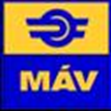 Műszaki LeírásMÁV Zrt. 2017. III. SZERZŐDÉSTERVEZET(külön dokumentumban kerül megküldésre)IV. Árazatlan költségvetésköltségvetés (külön táblázatban kerül megküldésre)V. MELLÉKLETEK AZ AJÁNLATHOZFelhívjuk Ajánlattevők figyelmét, hogy az alábbi formanyomtatványok ajánlatkérő tartalmi elvárásait rögzítik, azok formájának alkalmazása nem kötelező. Felhívjuk továbbá a figyelmet arra, hogy a formanyomtatványokért valamint azok használatáért az Ajánlatkérő felelősséget nem vállal, azaz Ajánlattevők a formanyomtatványokat saját felelősségükre alkalmazhatják. Ajánlattevőknek a formanyomtatványokat értelemszerűen kell kitöltenie.             REGISZTRÁCIÓS ADATLAP (V/1/a. sz. melléklet)Alulírott .................................................... (név) ......................................................................... (cég) nevében eljárva aláírásommal igazolom, hogy a mai napon a MÁV Magyar Államvasutak Zártkörűen Működő Részvénytársaság, mint Ajánlatkérő „Terep-és rézsűrendezés keretszerződés” tárgyú _______________ számú közbeszerzési eljárásában átvettem az Ajánlatkérő Közbeszerzési Dokumentumát.□ A Közbeszerzési Dokumentumokat az ajánlattevő nevében vettem át.□ A Közbeszerzési Dokumentumokat ……………………………….(cégnév) ajánlattevő nevében és megbízásából, valamint részére, ……………………………….(cégnév) mint alvállalkozó vettem át.............................., 201....... ................................. nap............................................ÁtvevőAjánlattevő cégneve: ……………………………………………Székhely: ………………………………………….Kapcsolattartó neve:……………………………….Kapcsolattartó telefonszáma: ……………………..Fax: ………………………………………………..E-mail: …………………………………………….Felolvasólap, V/1/b. sz. melléklet„Terep-és rézsűrendezés keretszerződés ” tárgyban a MÁV Magyar Államvasutak Zártkörűen Működő Részvénytársaság Ajánlatkérő által indított közbeszerzési eljáráshoz…………………..* részajánlat<Közös ajánlattétel esetén:<Kelt>…………………………..aláírás/cégszerű aláírás„Terep-és rézsűrendezés keretszerződés” tárgyában a MÁV Magyar Államvasutak Zártkörűen Működő Részvénytársaság Ajánlatkérő által megindított közbeszerzési eljárásban ajánlattevő kapcsolattartási pontjai V/1/b.1. sz. melléklet<Közös ajánlattétel esetén:<Kelt>…………………………..Ajánlattevő nyilatkozata a Kbt. 66. § (2) bekezdése tekintetében V/2. sz. melléklet…………………..* részajánlatAlulírott <képviselő / meghatalmazott neve> a(z) <cégnév> (<székhely>) mint ajánlattevő képviseletében ezúton nyilatkozom, hogy a MÁV Magyar Államvasutak Zártkörűen Működő Részvénytársaság, mint Ajánlatkérő által „Terep-és rézsűrendezés keretszerződés” tárgyban nemzeti eljárásrendben indított nyílt eljárás ajánlati felhívásában és a Közbeszerzési Dokumentumokban foglalt valamennyi formai és tartalmi követelmény, utasítás, kikötés és műszaki specifikáció gondos áttekintése után – ezennel kijelentem, hogy az ajánlati felhívásban és a Közbeszerzési Dokumentumokban foglalt valamennyi feltételt megismertük, megértettük és azokat a jelen nyilatkozattal elfogadjuk, és ezeknek megfelelően a szerződést nyertességünk esetén meg kívánjuk kötni, és ellenszolgáltatás ellenében teljesítjük.Ajánlatunkat az ajánlattételi határidő lejártától számított számított 60 napig fenntartjuk.<Kelt>…………………………..aláírás/cégszerű aláírásNYILATKOZAT
[a Kbt. 66. § (4) bekezdése tekintetében, V/3. számú melléklet]Alulírott, ……………………………………………., mint a(z) ……………….……………..… ……………………………………………………..(a továbbiakban: ajánlattevő) önálló/együttes cégjegyzésre jogosult képviselője/képviselői a Kbt. 66. § (4) bekezdésében foglaltaknak megfelelően ezennel kijelentem/kijelentjük, hogy a kis- és középvállalkozókról, fejlődésük támogatásáról szóló 2004. évi XXXIV. törvény (továbbiakban: Kktv.) alapjána Kktv. hatálya alá tartozik és mikró-vállalkozásnak minősüla Kktv. hatálya alá tartozik és kisvállalkozásnak minősüla Kktv. hatálya alá tartozik és középvállalkozásnak minősülnem tartozik a Kktv. hatálya alá…………………….., (helység), ……….. (év) ………………. (hónap) ……. (nap)______________________________________________cégszerű aláírásKözös ajánlattétel esetén a nyilatkozatot minden egyes ajánlattevő részéről csatolni kell az ajánlathoz.NYILATKOZAT
a Kbt. 66. § (6) bekezdés a) pontja tekintetében, V/4. sz. melléklet…………………..* részajánlatAlulírott ……………………….……………, mint a(z) ……………………………………………... ajánlattevő (cégnév) önálló/együttes cégjegyzésre jogosult képviselője/képviselői a Kbt. 66. § (6) bekezdés a) pontjában foglaltaknak megfelelően ezennel kijelentem/kijelentjük, hogy a társaság jelen közbeszerzési eljárásban alvállalkozó(ka)ta)  nem vesz igénybe.b) a közbeszerzés alábbi része(i) tekintetében vesz igénybe:Jelen nyilatkozatot a MÁV Magyar Államvasutak Zrt., és a Magyar Közút Nonprofit Zrt.,  mint Ajánlatkérő által a „Terep-és rézsűrendezés keretszerződés” tárgyú közbeszerzési eljárásban, az ajánlat részeként teszem/tesszük.…………………….., (helység), ……….. (év) ………………. (hónap) ……. (nap)	______________________________________________cégszerű aláírásNYILATKOZAT KIZÁRÓ OKOKRÓL I. V/5.1.  sz. melléklet(A 321/2015. (X.30.) Korm. Rend. 17. § (1) bekezdése ALAPJÁN)a közbeszerzésekről szóló 2015. évi CXLIII. törvény (Kbt.) 62. § (1) bekezdés g)-ka) és kc), továbbá m) és q) pontjaiban foglalt kizáró okok tekintetébenAlulírott ..................................................., mint az............................................ (székhely: ....................................) ajánlattevő cégjegyzésre jogosult képviselője a fenti közbeszerzési eljárás során az alábbi nyilatkozatot teszem:Nem állnak fenn velünk szemben a Kbt.-ben foglalt alábbi kizáró okok, amelyek szerint nem lehet ajánlattevő, aki: Kbt. 62. § (1) bekezdés:62. § (1) Az eljárásban nem lehet ajánlattevő, részvételre jelentkező, alvállalkozó, és nem vehet részt alkalmasság igazolásában olyan gazdasági szereplő, akig) közbeszerzési eljárásokban való részvételtől a 165. § (2) bekezdés f) pontja alapján jogerősen eltiltásra került, a Közbeszerzési Döntőbizottság vagy - a Közbeszerzési Döntőbizottság határozatának felülvizsgálata esetén - a bíróság által jogerősen megállapított időtartam végéig;h)	korábbi közbeszerzési vagy koncessziós beszerzési eljárásban hamis adatot szolgáltatott vagy hamis nyilatkozatot tett, ezért az eljárásból kizárták, és a kizárás tekintetében jogorvoslatra nem került sor, az érintett közbeszerzési eljárás lezárulásától számított három évig, vagy amennyiben a kizárás tekintetében sor került jogorvoslatra és az ajánlatkérő kizárásról hozott döntését – a hamis adat szolgáltatásának megállapítása mellett – a Közbeszerzési Döntőbizottság, a Döntőbizottság határozatának bírósági felülvizsgálata esetén a bíróság három évnél nem régebben meghozott határozata jogerőse jogszerűnek mondta ki;i)	az adott eljárásban előírt adatszolgáltatási kötelezettség teljesítése során a valóságnak nem megfelelő adatot szolgáltat (a továbbiakban: hamis adat), illetve hamis adatot tartalmazó nyilatkozatot tesz, vagy a közbeszerzési eljárásban előzetes igazolásként benyújtott nyilatkozata ellenére nem tud eleget tenni az alkalmasságot, a kizáró okokat vagy a 82. § (5) bekezdése szerinti kritériumokat érintő igazolási kötelezettségének (a továbbiakban együtt: hamis nyilatkozat), amennyiben	ia)	a hamis adat vagy nyilatkozat érdemben befolyásolja az ajánlatkérőnek a kizárásra, az alkalmasság fennállására, az ajánlat műszaki leírásnak való megfelelőségére vagy az ajánlatok értékelésére vonatkozó döntését, és	ib)	a gazdasági szereplő szándékosan szolgáltatott hamis adatot vagy tett hamis nyilatkozatot, vagy az adott helyzetben általában elvárható gondosság mellett egyértelműen fel kellett volna ismernie, hogy az általa szolgáltatott adat a valóságnak, illetve nyilatkozata a rendelkezésére álló igazolások tartalmának nem felel meg;j)	esetében az ajánlatkérő bizonyítani tudja, hogy az adott eljárásban megkísérelte jogtalanul befolyásolni az ajánlatkérő döntéshozatali folyamatát, vagy olyan bizalmas információt kísérelt megszerezni, amely jogtalan előnyt biztosítana számára a közbeszerzési eljárásban, vagy korábbi közbeszerzési vagy koncessziós beszerzési eljárásból ebből az okból kizárták, és a kizárás tekintetében jogorvoslatra nem került sor az érintett közbeszerzési eljárás lezárulásától számított három évig;k) tekintetében a következő feltételek valamelyike megvalósul:ka) nem az Európai Unió, az Európai Gazdasági Térség vagy a Gazdasági Együttműködési és Fejlesztési Szervezet tagállamában, a Kereskedelmi Világszervezet közbeszerzési megállapodásban részes államban vagy az EUMSZ 198. cikkében említett tengerentúli országok és területek bármelyikében vagy nem olyan államban rendelkezik adóilletőséggel, amellyel Magyarországnak kettős adózás elkerüléséről szóló egyezménye van, vagy amellyel az Európai Uniónak kétoldalú megállapodása van a közbeszerzés terén,kc) a gazdasági szereplőben közvetetten vagy közvetlenül több, mint 25%-os tulajdoni résszel vagy szavazati joggal rendelkezik olyan jogi személy vagy személyes joga szerint jogképes szervezet, amelynek tekintetében a kb) alpont szerinti feltétel fennáll;m) esetében a 25. § szerinti összeférhetetlenségből, illetve a közbeszerzési eljárás előkészítésében való előzetes bevonásból eredő versenytorzulást a gazdasági szereplő kizárásán kívül nem lehet más módon orvosolni.q) súlyosan megsértette a közbeszerzési eljárás vagy koncessziós beszerzési eljárás eredményeként kötött szerződés teljesítésére e törvényben előírt rendelkezéseket, és ezt a Közbeszerzési Döntőbizottság, vagy a Döntőbizottság határozatának bírósági felülvizsgálata esetén a bíróság 90 napnál nem régebben meghozott, jogerős határozata megállapította.Jelen nyilatkozatot a MÁV Magyar Államvasutak Zrt., mint Ajánlatkérő által „Terep-és rézsűrendezés keretszerződés” tárgyú közbeszerzési eljárásban, az ajánlat részeként teszem/tesszük.........................................., ………. év ..................... hó ........ nap										……………………………………….									                            cégszerű aláírásNYILATKOZAT KIZÁRÓ OKOKRÓL II. V/5.2. sz. mellékleta közbeszerzésekről szóló 2015. évi CXLIII. törvény (Kbt.) 62. § (1) bekezdés kb) pontjában meghatározottak szerint:Alulírott, …………………………………… (név), mint a(z) ……………….……………………… (cégnév) cégjegyzésre jogosult képviselője, a Kbt. 62. § (1) bekezdés k) pontjának kb) alpontjára tekintettel ezúton nyilatkozom, hogy Ajánlattevő olyan társaságnak minősül, amelyet szabályozott tőzsdén jegyeznek VAGY2.	Ajánlattevő olyan társaságnak minősül, amelyet szabályozott tőzsdén nem jegyeznek ésa pénzmosás és a terrorizmus finanszírozása megelőzéséről és megakadályozásáról szóló 2007. évi CXXXVI. törvény 3. § r) pont ra)-rb) vagy rc)-rd) alpontja szerint definiált valamennyi tényleges tulajdonos nevének és állandó lakóhelyének bemutatása:VAGYAjánlattevőnek nincs a pénzmosás és a terrorizmus finanszírozása megelőzéséről és megakadályozásáról szóló 2007. évi CXXXVI. törvény 3. § r) pont ra)-rb) vagy rc)-rd) alpontja szerinti tényleges tulajdonosa.<Kelt>…………………………..Aláírás/Cégszerű aláírásNYILATKOZAT A KBT. 67. § (4) BEKEZDÉS, VALAMINT A 321/2015. (X.30.) Korm. Rend. 17. § (2) bekezdéseALAPJÁN, V/5.3. sz. mellékletAlulírott ..................................................., mint az............................................ (székhely: ....................................) ajánlattevő cégjegyzésre jogosult képviselője a fenti közbeszerzési eljárás során kijelentem,hogy az ajánlattevő a szerződés teljesítéséhez nem vesz igénybe a Kbt. 62. § (1) bekezdés g)-k), m) és q pontok szerinti kizáró okok hatálya alá eső alvállalkozót, valamint az általa alkalmasságának igazolására igénybe vett más szervezet nem tartozik a Kbt. 62. § (1) bekezdés g)-k), m) és q) pontok szerinti kizáró okok hatálya alá.Jelen nyilatkozatot a MÁV Magyar Államvasutak Zrt., mint Ajánlatkérő által „Terep-és rézsűrendezés keretszerződés” tárgyú közbeszerzési eljárásban, az ajánlat részeként teszem/tesszük.........................................., ………. év ..................... hó ........ nap							……………………………………….									  cégszerű aláírásNyilatkozat ÜZLETI TITOKRÓL V/6. sz. mellékletAlulírott …………………………… mint a(z) ………………………………… cégjegyzésre jogosult képviselője büntetőjogi felelősségem tudatában a Kbt. 44. § (1) bekezdésével összhangban nyilatkozom,A) hogy a „Terep-és rézsűrendezés keretszerződés” tárgyban indított közbeszerzési eljárásban benyújtott ajánlatunk jelen nyilatkozatban és az ajánlatban elkülönített módon megjelenített része üzleti titoknak minősül, és ezzel összefüggésben ezek nyilvánosságra hozatalát megtiltom. Az ajánlat fejezet száma:  ……………………                              címe/megnevezése, ……………….                              az érintett oldalszámok: …………. –tól …………….. –ig.Az üzleti titokká minősítés Kbt. 44. § (1) bekezdésének megfelelően a fenti iratok üzleti titokká minősítésének indoka:………………………………………………………………………………………………………………………………………………………………………………………………………………………………………………………………………………………………………VAGY: B) hogy a „Terep- és rézsűrendezés keretszerződés” tárgyában indított közbeszerzési eljárásban benyújtott ajánlatunk üzleti titkot nem tartalmaz.…………………, ……... …………….. hónap …………. nap.Megjegyzés: Felhívjuk ajánlattevők figyelmét, hogy a Kbt. 43. § (1) bekezdés f) pontja alapján ajánlatkérő a szerződés nyilvánosnak minősülő részét a szerződés megkötését követően közzéteszi a honlapján. Ajánlattevő nem tilthatja meg a Kbt. 44.§ (2) és (3) bekezdésben megjelölt ajánlati elemek nyilvánosságra hozatalát.A Kbt. 44. § (1) bekezdése értelmében a gazdasági szereplő az üzleti titkot tartalmazó, elkülönített irathoz indokolást köteles csatolni, amelyben részletesen alátámasztja, hogy az adott információ vagy adat nyilvánosságra hozatala miért és milyen módon okozna számára aránytalan sérelmet. A gazdasági szereplő által adott indokolás nem megfelelő, amennyiben az általánosság szintjén kerül megfogalmazásra.Nyilatkozat fordításról, V/7. sz. melléklet(adott esetben)Alulírott <képviselő / meghatalmazott neve> a(z) <cégnév> (<székhely>) mint ajánlattevő képviseletében a MÁV Magyar Államvasutak Zártkörűen Működő Részvénytársaság, mint ajánlatkérő által „Terep-és rézsűrendezés keretszerződés” tárgyában megindított közbeszerzési eljárásban nyilatkozom, hogy az ajánlatban becsatolt idegen nyelvű iratok felelős fordításának tartalma a fordítás alapjául szolgáló dokumentum tartalmával teljes mértékben megegyezik.<Kelt>…………………………..				(Cégszerű aláírás/aláírás)Nyilatkozat elektronikus formátumban benyújtott ajánlatokról V/8. sz. mellékletAlulírott <képviselő / meghatalmazott neve> a(z) <cégnév> (<székhely>) mint ajánlattevő képviseletében a MÁV Magyar Államvasutak Zártkörűen Működő Részvénytársaság mint ajánlatkérő által ,,Terep-és rézsűrendezés keretszerződés” tárgyban indított közbeszerzési eljárásban, ezúton nyilatkozom, hogy a CD-n / DVD-n becsatolt ajánlat teljes mértékben megegyezik a papír alapú (eredeti) példánnyal.<Kelt>…………………………..aláírás/cégszerű aláírásNyilatkozat közös ajánlattételről, V/9. sz. mellékletAlulírottak <képviselő / meghatalmazott neve>  mint a(z) <cégnév> (<székhely>) ajánlattevő és <képviselő / meghatalmazott neve>   mint a(z) <cégnév> (<székhely>) ajánlattevő képviselői nyilatkozunk, hogy a MÁV Zrt. mint ajánlatkérő által „Terep-és rézsűrendezés keretszerződés” tárgyban indított közbeszerzési eljárásban ………………………… rész vonatkozásában a(z) <cégnév> (<székhely>), valamint a(z) <cégnév> (<székhely>) közös ajánlatot nyújt be.A közös ajánlattevők egymás közötti és külső jogviszonyára a Polgári Törvénykönyvről szóló 2013. évi V. törvény (Ptk.) 6:29. §-ában és 6:30. §-ában foglaltak irányadóak.Közös akarattal ezennel úgy nyilatkozunk, hogy a közös ajánlattevők képviseletére, a nevükben történő eljárásra a(z) <cégnév> (<székhely>) teljes joggal jogosult.Kijelentjük továbbá, hogy ajánlatunkhoz csatoljuk az általunk, mint közös ajánlattevők által kötött megállapodást, amely részletesen rendelkezik a felelősség (kötelező egyetemleges felelősség), a képviselet és a feladatmegosztás kérdéseiről.Tudatában vagyunk annak, hogy közös ajánlat esetén a közös ajánlatot benyújtó gazdasági szereplők személyében az ajánlattételi határidő lejárta után változás nem következhet be sem a közbeszerzési eljárás, sem az annak alapján megkötött szerződés teljesítése során. Függelék: közös ajánlattevők által kötött megállapodás<Kelt>Együttműködési megállapodás (minta)(A közös ajánlattevőknek e lapot az egymás közötti és ajánlatkérővel szembeni jogaikat és kötelezettségeit rögzítő, cégszerűen aláírt szándéknyilatkozatára kell cserélniük.)……………………………………………………………….… (név, székhely)  és…………………………………………………………….…… (név, székhely) mint közös ajánlattevők (továbbiakban: Felek) között,A MÁV Magyar Államvasutak Zrt. mint Ajánlatkérő által  „Terep-és rézsűrendezés keretszerződés” tárgyú közbeszerzési eljárás eredményeképpen létrejövő szerződés teljesítésével kapcsolatban – a későbbi konzorciumi szerződés fontosabb tartalmi kérdéseiben - előzetesen - az alábbi megállapodást kötjük:1. Képviselet:A tárgyi közbeszerzési eljárásban a közös ajánlattevők teljes jogú képviseletére (az ajánlattal kapcsolatos valamennyi jognyilatkozat megtételére, a közös ajánlattevők  teljes jogú képviseletére, az ajánlat, valamint az eljárás során  egyéb jognyilatkozatok aláírására) …………………………………………………………………………... (cégnév) részéről………………………….…………….... (név, beosztás, telefon és telefax száma) teljes joggal jogosult.A tárgyi közbeszerzési eljárásban a közös ajánlattevők képviseletében a kapcsolattartásra a ……….......................(cégnév) …….......................(név) teljes joggal jogosult.2. A szerződés teljesítésének irányítása:A szerződés teljesítésének irányítására az alábbi megbízott személy(ek) kerül(nek) kijelölésre:…………………………………………...…. (cégnév) részéről: ……………………………………………………………………………… (cégnév) részéről: ………………………………3. Felelősség vállalás:Felek kijelentik, hogy az ajánlati felhívásban és a Közbeszerzési Dokumentációban foglalt valamennyi feltételt megismerték, megértették és azokat elfogadják.Felek kijelentik, hogy nyertességük esetén a szerződésben vállalt valamennyi kötelezettség teljesítéséért korlátlan és egyetemleges felelősséget vállalnak az ajánlatkérő irányába.4. FeladatmegosztásA szerződés teljesítése során elvégzendő feladatok megosztása a felek között a következő:	FELADAT			                                                       CÉG……………………………          ………………………………….……………………………..        ………………………………….A Felek álláspontjukat a kijelölt megbízottak útján egyeztetik.A Felek a jelen együttműködési megállapodást, mint akaratukkal mindenben egyezőt, véleményeltérés nélkül elfogadják és cégszerű aláírással hitelesítik.Kelt:………………………………	                                                ………………………….cégszerű aláírás                                                                                              cégszerű aláírásCsak akkor szükséges, ha közösen nyújtanak be ajánlatot! Kettőnél több közös ajánlattevő esetén a nyomtatványt értelemszerűen ennek megfelelően valamennyi ajánlattevővel kell kitölteni. Nyilatkozat az alkalmassági követelmények teljesüléséről V/10. sz. melléklet(Kbt. 114. § (2) bekezdése alapján)Alulírott …………………………… mint a(z) ………………………………… cégjegyzésre jogosult képviselője büntetőjogi felelősségem tudatában a Kbt. 114. § (2) bekezdésével összhangban nyilatkozom,hogy az „Terep-és rézsűrendezés keretszerződés” tárgyában indított közbeszerzési eljárásban …………………… rész vonatkozásában benyújtott ajánlatomkor a kiírt alkalmassági követelményeknek megfelelek.…………………, ……... …………….. hónap …………. nap.Nyilatkozat a MÁV Zrt. által előírt munkabiztonsági szabályok betartásával kapcsolatosan V/11. SZ. MELLÉKLETAlulírott <képviselő / meghatalmazott neve> a(z) <cégnév> (<székhely>) mint Ajánlattevő képviseletében a MÁV Zrt. mint ajánlatkérők által „Terep-és rézsűrendezés keretszerződés” tárgyban indított közbeszerzési eljárásban ezúton nyilatkozom, hogy elfogadjuk a MÁV Zrt. által a szerződés mellékletében előírt munkabiztonsági szabályokat.Keltezés (helység, év, hónap, nap)		___________________________________		(cégjegyzésre jogosult vagy szabályszerűen		meghatalmazott képviselő aláírása)NYILATKOZATFELELŐSSÉGBIZTOSÍTÁSRÓL, V/12. sz. melléklet Alulírott <képviselő / meghatalmazott neve> a(z) <cégnév> (<székhely>) mint Ajánlattevő képviseletében a MÁV Zrt. mint ajánlatkérő által „Terep-és rézsűrendezés keretszerződés” tárgyban indított közbeszerzési eljárásban ezúton nyilatkozom, hogy az építési beruházások, valamint az építési beruházásokhoz kapcsolódó tervezői és mérnöki szolgáltatások közbeszerzésének részletes szabályairól szóló 322/2015. (X.30.) Korm. rendelet 26. §-a alapján a nyertességem esetén a vállalkozásra vonatkozó, a közbeszerzési dokumentumokban előírt feltételek szerinti, felelősségbiztosítási szerződést kötünk, illetve a meglévő felelősségbiztosítási szerződésünket jelen közbeszerzés tárgyára a felhívásban és dokumentációban előírt feltételek szerint előírt mértékben és terjedelemben.Keltezés (helység, év, hónap, nap)		___________________________________		(cégjegyzésre jogosult vagy szabályszerűen		meghatalmazott képviselő aláírása)Ajánlattevő nyilatkozata a Kbt. 65. § (7) bekezdése tekintetében, V/13.  számú mellékletAlulírott <képviselő / meghatalmazott neve> a(z) <cégnév> (<székhely>) mint ajánlattevő képviseletében a MÁV Magyar Államvasutak Zrt. mint ajánlatkérő által „Terep-és rézsűrendezés keretszerződés”  tárgyban indított közbeszerzési eljárásban ezúton nyilatkozom, hogy az előírt alkalmassági feltételeknek önállóan kívánok megfelelni / más szervezet (vagy személy) kapacitására támaszkodva kívánok megfelelni az alábbiak szerint:Keltezés (helység, év, hónap, nap)…………………….., (helység) ……….. (év) ………………. (hónap) ……. (nap)…………………………………		                         cégszerű aláírásNyilatkozat VÁLTOZÁSBEJEGYZÉSI ELJÁRÁSRÓL V/14. mellékletAlulírott …………………………… mint a(z) ………………………………… cégjegyzésre jogosult képviselője büntetőjogi felelősségem tudatában nyilatkozom,hogy az ajánlattevő tekintetében változásbejegyzési eljárás van  /  nincs folyamatban*. Amennyiben ilyen eljárás van folyamatban, akkor az az alábbi tartalmú.…………………………………………………………………………………………………………………………………………………………………………………………………………………………………………………………………………………………………………………………, ……... …………….. hónap …………. nap.Jelen nyilatkozatot a MÁV Magyar Államvasutak Zrt ajánlatkérő által „Terep-és rézsűrendezés keretszerződés” tárgyában meghirdetett közbeszerzési eljárásban, az ajánlat részeként tettem.* A megfelelő aláhúzandó.Nyilatkozat Ajánlattevő Szerződéses adatairól V/15. mellékletAlulírott <képviselő / meghatalmazott neve> a(z) <cégnév> (<székhely>) mint ajánlattevő képviseletében a MÁV Zrt. mint ajánlatkérő által "Terep-és rézsűrendezés keretszerződés" tárgyban indított közbeszerzési eljárásban ezúton nyilatkozom, hogy az ajánlatkérésben foglalt valamennyi formai és tartalmi követelmény, utasítás, kikötés és műszaki leírás gondos áttekintése után az alábbiak szerint adom meg a szerződés kitöltéséhez szükséges adatokat:Cég neve:.............................................Székhelye:.............................................Levelezési címe:.............................................Számlavezető pénzintézete:.............................................Számlaszáma:.............................................Adóigazgatási száma:.............................................Statisztikai jelzőszám:.............................................Cégbíróság és cégjegyzékszám:.............................................Aláírási joggal felruházott képviselő:.............................................A szerződés teljesítése során a kapcsolattartó Vállalkozó részéről:Név:Beosztás:Telefon:.............................................E-mail cím:.............................................Fax:.............................................Fenti adatok a valóságnak megfelelnek, jelen ajánlatkérésben nyertesség esetén ezen adatok alapján a szerződés kitölthető.Jelen nyilatkozatot a MÁV Magyar Államvasutak Zrt ajánlatkérő által „Terep-és rézsűrendezés keretszerződés ” tárgyában meghirdetett közbeszerzési eljárásban, az ajánlat részeként tettem.VI. MELLÉKLETEK AZ UTÓLAGOS IGAZOLÁSI SZAKHOZFelhívjuk az Ajánlattevők figyelmét, hogy az alábbi formanyomtatványok ajánlatkérő tartalmi elvárásait rögzítik, azok formájának alkalmazása nem kötelező. Felhívjuk továbbá a figyelmet arra, hogy a formanyomtatványokért valamint azok használatáért az Ajánlatkérő felelősséget nem vállal, azaz Ajánlattevők a formanyomtatványokat saját felelősségükre alkalmazhatják. Ajánlattevőknek a formanyomtatványokat értelemszerűen kell kitöltenie.Referencia nyilatkozat M.1. ALKALMASSÁGI FELTÉTELHEZ VI/1. számú melléklet…………………..* részajánlatAlulírott <képviselő / meghatalmazott neve> a(z) <cégnév> (<székhely>) mint ajánlattevő képviseletében, a MÁV Magyar Államvasutak Zártkörűen Működő Részvénytársaság, mint ajánlatkérő által „Terep-és rézsűrendezés keretszerződés” tárgyban indított közbeszerzési eljárásban ezúton nyilatkozom, hogy az ajánlati felhívásban előírt, eljárást megindító felhívás megküldésétől visszafelé számított 5 évben teljesített, de legfeljebb 8 éven belül megkezdett az alábbi (referencia)munkákat teljesítettem/teljesítettük: <Kelt>…………………………..                                                        (Cégszerű aláírás)A szerződés teljesítésébe bevonni kívánt szakemberek bemutatása VI/2. számú melléklet…………………..* részajánlatAlulírott .......................................... (név), mint a(z) ...................................................(cég, székhely) cégjegyzésre jogosult képviselője, felelősségem tudatában nyilatkozom,a szerződés teljesítésébe az alábbi szakembereket kívánja bevonni:A nyilatkozatban feltüntetett szakemberek tevékenységének, végzettségének/képzettségének és egyéb adatainak részletes bemutatását a nyilatkozathoz a következő lapon csatolt szakmai önéletrajzok tartalmazzák. Minden szakemberről önállóan készül a szakmai önéletrajz.Jelen nyilatkozatot a MÁV Magyar Államvasutak Zrt. ajánlatkérő által „Terep-és rézsűrendezés keretszerződés” tárgyában meghirdetett közbeszerzési eljárásban, az ajánlat részeként tettem.…………………….., (helység), ……….. (év) ………………. (hónap) ……. (nap)           								………..……………….(cégszerű aláírás/aláírás)	SZAKMAI ÖNÉLETRAJZ MINTA VI/3. számú melléklet…………………….., (helység), ……….. (év) ………………. (hónap) ……. (nap)………..……………….(aláírás)	Rendelkezésre állási nyilatkozat VI/4. számú mellékletAlulírott <név> (<lakcím>) mint a(z) <cégnév> (<székhely>) ajánlattevő által a teljesítésbe bevonni kívánt szakember a MÁV Magyar Államvasutak Zrt., és a Magyar Közút Nonprofit Zrt. mint ajánlatkérők által „Terep-és rézsűrendezés keretszerződés” tárgyban indított közbeszerzési eljárásban ezúton nyilatkozom, hogy az ajánlattevő nyertessége esetén a szerződés teljesítésének időtartama alatt rendelkezésre fogok állni.Kijelentem továbbá, hogy az ajánlat nyertessége esetén képes vagyok dolgozni, és dolgozni kívánok a szerződés teljes időtartama során, az ajánlatban szereplő beosztásban, melyre vonatkozóan az önéletrajzomat benyújtották.Nyilatkozatommal kijelentem, hogy nincs más olyan kötelezettségem, a fent jelzett időszakra vonatkozóan, amely a jelen szerződésben való munkavégzésemet bármilyen szempontból akadályozná.…………………….., (helység) ……….. (év) ………………. (hónap) ……. (nap)…………………………………aláírásA TELJESÍTÉSHEZ RENDELKEZÉSRE ÁLLÓ ESZKÖZÖK LEÍRÁSA VI/5. sz. melléklet	Alulírott, ………………………………(ajánlattevő/kapacitásait rendelkezésre bocsátó szervezet) a MÁV Magyar Államvasutak Zrt., mint ajánlatkérő által „Terep-és rézsűrendezés keretszerződés” tárgyában meghirdetett közbeszerzési eljárásban………………………………. rész vonatkozásában nyilatkozom, hogy rendelkezem a szerződés teljesítéséhez szükséges, alábbi munkagépekkel:…………………. db gumikerekes kotróval, ……………….. db vágányon járó forgó kotróval.Jelen nyilatkozat mellékletét képezi a megjelölt eszközök tulajdonjogát, vagy a  használati jogosultságot igazoló okiratok másolata.  Kelt.:_____________________(cégjegyzésre jogosult vagy szabályszerűenmeghatalmazott képviselő aláírása)EGYENÉRTÉKŰSÉGI NYILATKOZAT VI/6. sz. mellékletAlulírott …………………………… mint a(z) ………………………………… cégjegyzésre jogosult képviselője büntetőjogi felelősségem tudatában nyilatkozom, hogy a „Terep-és rézsűrendezés keretszerződés” tárgyú közbeszerzési eljárás ajánlattétele során a valamennyi egyenértékűséggel érintett előírás tekintetében nem tértem el / eltértem*.Ha van eltérés, az eltéréssel érintett előírás:A dokumentációban szereplő 				Az ajánlatban megadott __________________________________ _____________________________________________________________________ _____________________________________________________________________ _____________________________________________________________________ _____________________________________________________________________ _____________________________________________________________________ _____________________________________________________________________ ___________________________________Kelt………………………., 201…. év...…………………. hó ….. napján.…………………………………………………..                                                                (cégszerű aláírás a kötelezettségvállalásra                                                                 jogosult/jogosultak, vagy aláírás a      meghatalmazott/meghatalmazottak részéről) Földmunkagép típusaBecsült mennyiség (műó)4 műszakórától – 2x8=16 műszakóráig Becsült mennyiség (műó)2x8=16 műszakóra felettGumikerekes kotró (igény szerint mélyásó, rézsűkanál és csipkedő szerelékkel) min 4 műó420420Vágányon járó forgó kotró (igény szerint mélyásó, rézsűkanál és csipkedő szerelékkel, illetve cserje vágásra alkalmas adapterrel)420420Homlokrakodó (igény szerint kanállal, vagy villával)140140Gréder7070Mini kotró280280Mini homlokrakodó280280Vibrohenger (min 1 tonnás)7171Kézi vibrolap (min 48 cm széles)141141Döngölőbéka141141Billenő platós tehergépkocsi (min 4 t teherbírással, helyi anyagmozgatáshoz)212212Önrakó tehergépkocsi (KCR) (min 4 t teherbírással, helyi anyagmozgatáshoz)277277Földmunkagép típusaBecsült mennyiség (műó)4 műszakórától – 2x8=16 műszakóráig Becsült mennyiség (műó)2x8=16 műszakóra felettGumikerekes kotró (igény szerint mélyásó, rézsűkanál és csipkedő szerelékkel) min 4 műó5555Vágányon járó forgó kotró (igény szerint mélyásó, rézsűkanál és csipkedő szerelékkel, illetve cserje vágásra alkalmas adapterrel)5555Homlokrakodó (igény szerint kanállal, vagy villával)1818Gréder1010Mini kotró3535Mini homlokrakodó3535Vibrohenger (min 1 tonnás)99Kézi vibrolap (min 48 cm széles)1818Döngölőbéka1818Billenő platós tehergépkocsi (min 4 t teherbírással, helyi anyagmozgatáshoz)2727Önrakó tehergépkocsi (KCR) (min 4 t teherbírással, helyi anyagmozgatáshoz)3636Földmunkagép típusaBecsült mennyiség (műó)4 műszakórától – 2x8=16 műszakóráig Becsült mennyiség (műó)2x8=16 műszakóra felettGumikerekes kotró (igény szerint mélyásó, rézsűkanál és csipkedő szerelékkel) min 4 műó5555Vágányon járó forgó kotró (igény szerint mélyásó, rézsűkanál és csipkedő szerelékkel, illetve cserje vágásra alkalmas adapterrel)5555Homlokrakodó (igény szerint kanállal, vagy villával)1818Gréder1010Mini kotró3535Mini homlokrakodó3535Vibrohenger (min 1 tonnás)99Kézi vibrolap (min 48 cm széles)1818Döngölőbéka1818Billenő platós tehergépkocsi (min 4 t teherbírással, helyi anyagmozgatáshoz)2727Önrakó tehergépkocsi (KCR) (min 4 t teherbírással, helyi anyagmozgatáshoz)3636Földmunkagép típusaBecsült mennyiség (műó)4 műszakórától – 2x8=16 műszakóráig Becsült mennyiség (műó)2x8=16 műszakóra felettGumikerekes kotró (igény szerint mélyásó, rézsűkanál és csipkedő szerelékkel) min 4 műó110110Vágányon járó forgó kotró (igény szerint mélyásó, rézsűkanál és csipkedő szerelékkel, illetve cserje vágásra alkalmas adapterrel)108108Homlokrakodó (igény szerint kanállal, vagy villával)3636Gréder1818Mini kotró7272Mini homlokrakodó7272Vibrohenger (min 1 tonnás)1818Kézi vibrolap (min 48 cm széles)3636Döngölőbéka3636Billenő platós tehergépkocsi (min 4 t teherbírással, helyi anyagmozgatáshoz)5454Önrakó tehergépkocsi (KCR) (min 4 t teherbírással, helyi anyagmozgatáshoz)7272Földmunkagép típusaBecsült mennyiség (műó)4 műszakórától – 2x8=16 műszakóráig Becsült mennyiség (műó)2x8=16 műszakóra felettGumikerekes kotró (igény szerint mélyásó, rézsűkanál és csipkedő szerelékkel) min 4 műó119119Vágányon járó forgó kotró (igény szerint mélyásó, rézsűkanál és csipkedő szerelékkel, illetve cserje vágásra alkalmas adapterrel)121121Homlokrakodó (igény szerint kanállal, vagy villával)4040Gréder2020Mini kotró8080Mini homlokrakodó8080Vibrohenger (min 1 tonnás)2020Kézi vibrolap (min 48 cm széles)4040Döngölőbéka4040Billenő platós tehergépkocsi (min 4 t teherbírással, helyi anyagmozgatáshoz)6060Önrakó tehergépkocsi (KCR) (min 4 t teherbírással, helyi anyagmozgatáshoz)8181Földmunkagép típusaBecsült mennyiség (műó)4 műszakórától – 2x8=16 műszakóráig Becsült mennyiség (műó)2x8=16 műszakóra felettGumikerekes kotró (igény szerint mélyásó, rézsűkanál és csipkedő szerelékkel) min 4 műó5555Vágányon járó forgó kotró (igény szerint mélyásó, rézsűkanál és csipkedő szerelékkel, illetve cserje vágásra alkalmas adapterrel)5555Homlokrakodó (igény szerint kanállal, vagy villával)1818Gréder1010Mini kotró3535Mini homlokrakodó3535Vibrohenger (min 1 tonnás)99Kézi vibrolap (min 48 cm széles)1818Döngölőbéka1818Billenő platós tehergépkocsi (min 4 t teherbírással, helyi anyagmozgatáshoz)2727Önrakó tehergépkocsi (KCR) (min 4 t teherbírással, helyi anyagmozgatáshoz)3636Melléklet a Formanyomtatványok közöttIratanyag megnevezéseV/1. a)regisztrációs adatlaptartalomjegyzékV/1. b)felolvasólapV/1.c)nyilatkozat az ajánlati felhívásban és a Közbeszerzési Dokumentumokban meghatározott tartalmi és formai feltételeire vonatkozóanV/2.Nyilatkozata a Kbt. 66. § (2) bekezdése tekintetébenV/3.nyilatkozat a Kbt. 66. § (4) bekezdése alapján (Nemleges nyilatkozatot is csatolni kell az ajánlathoz.) V/4.nyilatkozat a Kbt. 66. § (6) bekezdése alapjánV/5.1.a Kbt. 62. § (1) bekezdés g)-ka) és kc), továbbá az m) és q) pontjában szereplő kizáró okok I.V/5.2.Nyilatkozat a Kbt. 62. § (1) bekezdés k) pontjának kb) alpontjában szereplő  kizáró okokról II.V/5.3.321/2015. (X. 30.) Korm. rendelet 17. § (2) bekezdése szerinti nyilatkozat az alvállalkozó és adott esetben az alkalmasság igazolásában résztvevő más szervezet vonatkozásábanV/6.üzleti titokról szóló nyilatkozat V/7.nyilatkozat felelős fordításról (adott esetben)V/8.nyilatkozat az elektronikus és a papír alapú példány egyezőségérőlV/9.nyilatkozat és megállapodás a közös ajánlatról (adott esetben)Együttműködési megállapodás (minta) számú mellékletV/ 10.Kbt. 114. § (2) bekezdés szerinti nyilatkozat az alkalmassági követelmények teljesülésérőlV/11.Nyilatkozat munkabiztonsági szabályok elfogadásárólV/12.Nyilatkozat felelősségbiztosításrólV/13.Ajánlattevő nyilatkozata a Kbt. 65. § (7) bekezdése tekintetében (Nemleges nyilatkozat is csatolandó az ajánlathoz.)V/14.változásbejegyzésről szóló nyilatkozat Árazott költségvetés-Az ajánlattal egyidejűleg szükséges benyújtani a 2006. évi V. törvény (Ctv.) hatálya alá tartozó, ezért cégnek minősülő ajánlattevő, az alvállalkozó vagy a kapacitást nyújtó szervezet (személy) részéről ajánlatot aláíró és/vagy nyilatkozatot tevő, kötelezettséget vállaló cégjegyzésre jogosult személy(ek) közjegyzői aláírás hitelesítéssel ellátott cégaláírási nyilatkozatát (aláírási címpéldányát/címpéldányait) vagy ügyvéd által a Ctv. 9. §-a szerint ellenjegyzett aláírás mintáját egyszerű másolatban. [Amennyiben az aláíró/szignáló személy nem cégjegyzésre jogosult az adott gazdasági szereplőnél, úgy csatolni kell az adott gazdasági szereplőnél cégjegyzésre jogosult személy által aláírt meghatalmazást legalább teljes bizonyító erejű magánokirati formában, melynek tartalmaznia kell a meghatalmazott aláírás mintáját, vagy csatolni kell a meghatalmazott személy(ek) közjegyzői aláírás hitelesítéssel ellátott vagy ügyvéd által ellenjegyzett aláírás mintáját egyszerű másolati formában. Ajánlatkérő felhívja az ajánlattevő figyelmét, hogy az ajánlat (nyilatkozat, kötelezettségvállalás) aláírására vonatkozó meghatalmazás aláírására meghatalmazóként kizárólag az ajánlattevő (alvállalkozó, kapacitást nyújtó szervezet) vezető tisztségviselője jogosult, a cégvezető és a képviseletre feljogosított munkavállaló a Ptk. 3:116. § (3) bekezdés alapján az ajánlat (nyilatkozat, kötelezettségvállalás) aláírására meghatalmazást érvényesen nem adhat.] Cégnek nem minősülő jogi személy, vagy jogi személyiséggel nem rendelkező szervezet ajánlattevő, alvállalkozó vagy kapacitást nyújtó szervezet (személy) részéről az ajánlatot aláíró és/vagy nyilatkozatot tevő képviselő képviseleti jogának igazolását és aláírás mintáját a rá vonatkozó jogszabályok szerint. Amennyiben az aláíró/szignáló személy nem a képviseletre jogosult személy, úgy csatolni kell az általa aláírt meghatalmazást legalább teljes bizonyító erejű magánokirat formában, melynek tartalmaznia kell a meghatalmazott aláírását.1. részszempontNettó ajánlati ár (Ft/műszakóra)701.1. alszempontGumikerekes kotró (igény szerint mélyásó, rézsűkanál és csipkedő szerelékkel) gépbérleti díja -1.1.1. Gumikerekes kotró (igény szerint mélyásó, rézsűkanál és csipkedő szerelékkel) gépbérleti díja 4 műszakórától – 2x8=16 műszakóráig (Ft/műszakóra)61.1.2. Gumikerekes kotró (igény szerint mélyásó, rézsűkanál és csipkedő szerelékkel) gépbérleti díja 2x8=16 műszakóra felett (Ft/műszakóra)61.2. alszempontVágányon járó forgó kotró (igény szerint mélyásó, rézsűkanál és csipkedő szerelékkel, illetve cserje vágásra alkalmas adapterrel) gépbérleti díja-1.2.1. Vágányon járó forgó kotró (igény szerint mélyásó, rézsűkanál és csipkedő szerelékkel, illetve cserje vágásra alkalmas adapterrel) gépbérleti díja 4 műszakórától – 2x8=16 műszakóráig (Ft/műszakóra)61.2.2. Vágányon járó forgó kotró (igény szerint mélyásó, rézsűkanál és csipkedő szerelékkel, illetve cserje vágásra alkalmas adapterrel) gépbérleti díja 2x8=16 műszakóra felett (Ft/műszakóra)61.3. alszempontHomlokrakodó (igény szerint kanállal, vagy villával) gépbérleti díja-1.3.1. Homlokrakodó (igény szerint kanállal, vagy villával) gépbérleti díja4 műszakórától – 2x8=16 műszakóráig (Ft/műszakóra)21.3.2. Homlokrakodó (igény szerint kanállal, vagy villával) gépbérleti díja16 műszakóra felett (Ft/műszakóra)21.4. alszempontGréder gépbérleti díja-1.4.1. Gréder gépbérleti díja 4 műszakórától – 2x8=16 műszakóráig (Ft/műszakóra)11.4.2. Gréder gépbérleti díja 16 műszakóra felett (Ft/műszakóra)11.5. alszempontMini kotró gépbérleti díja-1.5.1. Mini kotró gépbérleti díja 4 műszakórától – 2x8=16 műszakóráig (Ft/műszakóra)41.5.2. Mini kotró gépbérleti díja 2x8=16 műszakóra felett (Ft/műszakóra)41.6.alszempontMini homlokrakodó gépbérleti díja-1.6.1. Mini homlokrakodó gépbérleti díja 4 műszakórától – 2x8=16 műszakóráig (Ft/műszakóra)41.6.2. Mini homlokrakodó gépbérleti díja 2x8=16 műszakóra felett (Ft/műszakóra)41.7. alszempontVibrohenger (min. 1 tonnás) gépbérleti díja -1.7.1. Vibrohenger (min. 1 tonnás) gépbérleti díja 4 műszakórától – 2x8=16 műszakóráig (Ft/műszakóra)11.7.2. Vibrohenger (min. 1 tonnás) gépbérleti díja 2x8=16 műszakóra felett (Ft/műszakóra)11.8. alszempontKézi vibrolap (min 48 cm széles) gépbérleti díja-1.8.1. Kézi vibrolap (min 48 cm széles) gépbérleti díja 4 műszakórától – 2x8=16 műszakóráig (Ft/műszakóra)21.8.2. Kézi vibrolap (min 48 cm széles) gépbérleti díja 2x8=16 műszakóra felett21.9. alszempontDöngölőbéka gépbérleti díja-1.9.1. Döngölőbéka gépbérleti díja 4 műszakórától – 2x8=16 műszakóráig (Ft/műszakóra)21.9.2. Döngölőbéka gépbérleti díja 2x8=16 műszakóra felett (Ft/műszakóra)21.10. alszempontBillenő platós tehergépkocsi (min 4 t teherbírással, helyi anyagmozgatáshoz) gépbérleti díja -1.10.1. Billenő platós tehergépkocsi (min 4 t teherbírással, helyi anyagmozgatáshoz) gépbérleti díja 4 műszakórától – 2x8=16 műszakóráig (Ft/műszakóra)31.10.2. Billenő platós tehergépkocsi (min 4 t teherbírással, helyi anyagmozgatáshoz) gépbérleti díja 2x8=16 műszakóra felett31.11. alszempontÖnrakó tehergépkocsi (KCR) (min 4 t teherbírással, helyi anyagmozgatáshoz) gépbérleti díja -1.11.1. Önrakó tehergépkocsi (KCR) (min 4 t teherbírással, helyi anyagmozgatáshoz) gépbérleti díja 4 műszakórától – 2x8=16 műszakóráig (Ft/műszakóra)41.11.2. Önrakó tehergépkocsi (KCR) (min 4 t teherbírással, helyi anyagmozgatáshoz) gépbérleti díja 2x8=16 műszakóra felett (Ft/műszakóra)42. részszempontMunkakezdés vállalt időpontja az eseti megrendeléstől számítva (min. 4 munkanap és max, 10 munkanap; Ajánlatkérő a 10 munkanap feletti megajánlásokat érvénytelennek tekinti, a 4 munkanap alatti megajánlásokért nem jár többletpont) 30VI/1Referencia nyilatkozat mintaVI/2.A szerződés teljesítésébe bevonni kívánt szakemberek bemutatásaVI/3SZAKEMBER SZAKMAI ÖNÉLETRAJZAVI/4SZAKEMBER RENDELKEZÉSRE ÁLLÁSI NYILATKOZATAVI/5A teljesítéshez rendelkezésre álló eszközök leírásaVI/6.Nyilatkozat egyenértékűségről (adott esetben)Az igazolások benyújtásával egyidejűleg szükséges benyújtani a 2006. évi V. törvény (Ctv.) hatálya alá tartozó, ezért cégnek minősülő ajánlattevő, az alvállalkozó vagy a kapacitást nyújtó szervezet (személy) részéről nyilatkozatot tevő, kötelezettséget vállaló cégjegyzésre jogosult személy(ek) közjegyzői aláírás hitelesítéssel ellátott cégaláírási nyilatkozatát (aláírási címpéldányát/címpéldányait) vagy ügyvéd által a Ctv. 9. §-a szerint ellenjegyzett aláírás mintáját egyszerű másolatban. [Amennyiben az aláíró/szignáló személy nem cégjegyzésre jogosult az adott gazdasági szereplőnél, úgy csatolni kell az adott gazdasági szereplőnél cégjegyzésre jogosult személy által aláírt meghatalmazást legalább teljes bizonyító erejű magánokirati formában, melynek tartalmaznia kell a meghatalmazott aláírás mintáját, vagy csatolni kell a meghatalmazott személy(ek) közjegyzői aláírás hitelesítéssel ellátott vagy ügyvéd által ellenjegyzett aláírás mintáját egyszerű másolati formában. Ajánlatkérő felhívja ajánlattevők figyelmét, hogy az ajánlat(nyilatkozat, kötelezettségvállalás) aláírására vonatkozó meghatalmazás aláírására meghatalmazóként kizárólag ajánlattevő (alvállalkozó, kapacitást nyújtó szervezet) vezető tisztségviselője jogosult, a cégvezető és a képviseletre feljogosított munkavállaló a Ptk. 3:116. § (3) bekezdés alapján az ajánlat (nyilatkozat, kötelezettségvállalás) aláírására meghatalmazást érvényesen nem adhat.] Cégnek nem minősülő jogi személy, vagy jogi személyiséggel nem rendelkező szervezet ajánlattevő, alvállalkozó vagy kapacitást nyújtó szervezet (személy) részéről a nyilatkozatot tevő képviselő képviseleti jogának igazolását és aláírás mintáját a rá vonatkozó jogszabályok szerint. Amennyiben az aláíró/szignáló személy nem a képviseletre jogosult személy, úgy csatolni kell az általa aláírt meghatalmazást legalább teljes bizonyító erejű magánokirat formában, melynek tartalmaznia kell a meghatalmazott aláírását.Ajánlattevő neve:Ajánlattevő lakcíme / székhelye:Közös ajánlattevők képviselőjének (konzorciumvezető) neve:Közös ajánlattevők képviselőjének (konzorciumvezető) lakcíme / székhelye:Közös ajánlattevő neve:Közös ajánlattevő lakcíme / székhelye:Ajánlattevő neve:Ajánlattevő lakcíme / székhelye:Ajánlattevő levelezési címe:Ajánlattevő telefonszáma:Ajánlattevő telefaxszáma:Ajánlattevő kapcsolattartójának neve:Ajánlattevő kapcsolattartójának telefonszáma:Ajánlattevő kapcsolattartójának telefaxszáma:Ajánlattevő kapcsolattartójának e-mail címe:Közös ajánlattevők képviselőjének (konzorciumvezető) neve:Közös ajánlattevők képviselőjének (konzorciumvezető) lakcíme / székhelye:Közös ajánlattevők képviselőjének (konzorciumvezető) levelezési címe:Közös ajánlattevők képviselőjének (konzorciumvezető) telefonszáma:Közös ajánlattevők képviselőjének (konzorciumvezető) telefaxszáma:Közös ajánlattevő neve:Közös ajánlattevő lakcíme / székhelye:Közös ajánlattevő levelezési címe:Közös ajánlattevő telefonszáma:Közös ajánlattevő telefaxszáma:NévÁllandó lakóhely……………………………………………….                                (cégszerű aláírás/aláírás)………………………………………………………………Aláírás/Cégszerű aláírásAláírás/Cégszerű aláírás……………………………………………….                                (cégszerű aláírás/aláírás)Alkalmassági követelmény megnevezése:(ajánlati felhívás vonatkozó pontjával)Kapacitást rendelkezésre bocsátó szervezet (személy) megnevezése:A Kbt. 65. § (7) bekezdése alapján jelen nyilatkozat mellékleteként csatolt okirat megnevezése ……………………………………………….(cégszerű aláírás/aláírás)……………………………………………….                (cégszerű aláírás/aláírás)Kontaktszemélyünk neve és elérhetőségei(cím, telefon, és e-mail):A szerződés tárgya, , feladat leírása (oly módon, hogy az alkalmasság egyértelműen megállapítható legyen)A teljesítés ideje  (a projekt kezdete és vége (év, hónap, nap):A teljesítés helye:Az építési beruházás mennyisége (…….)Szerződésszerű teljesítés (igen / nem):Ha a teljesítést nem önállóan végezte, annak feltüntetése, hogy a referenciát bemutató szervezet a teljesítésben milyen mennyiséggel vett részt/vagy önálló teljesítés volt-eAz alkalmassági követelmény megnevezése és az ajánlati felhívásban meghatározott szakértelem megnevezéseSzakember neveKépzettség és/vagy végzettségMunkáltatóSZEMÉLYES ADATOKSZEMÉLYES ADATOKNév:Születési idő:ISKOLAI VÉGZETTSÉG, KÉPZETTSÉG/TANÚSÍTÁS/ EGYÉB TANULMÁNYOK/, JOGOSULTSÁGOK (oly módon, hogy az alkalmassági feltételek megállapíthatóak legyenek)ISKOLAI VÉGZETTSÉG, KÉPZETTSÉG/TANÚSÍTÁS/ EGYÉB TANULMÁNYOK/, JOGOSULTSÁGOK (oly módon, hogy az alkalmassági feltételek megállapíthatóak legyenek)Tól -igintézmények és képzettség, jogosultság megnevezéseJogosultságok/Munkakörök/Foglalkoztató társaság (oly módon, hogy az alkalmassági feltételek megállapíthatóak legyenek)Jogosultságok/Munkakörök/Foglalkoztató társaság (oly módon, hogy az alkalmassági feltételek megállapíthatóak legyenek)Tól -igaz alkalmassági követelmények között előírt jogosultság(ok)/munkakör megnevezés Szakmai referenciák (oly módon, hogy az alkalmassági feltételek megállapíthatóak legyenek)Szakmai referenciák (oly módon, hogy az alkalmassági feltételek megállapíthatóak legyenek)szakmai tapasztalat rövid bemutatásaszakmai tapasztalat kezdete (év, hónap, nap), vége (év, hónap, nap)ellátott munkakörök, feladatok megnevezése (külön jelölve az alkalmassági követelmények között előírt beosztást)